Пояснительная записка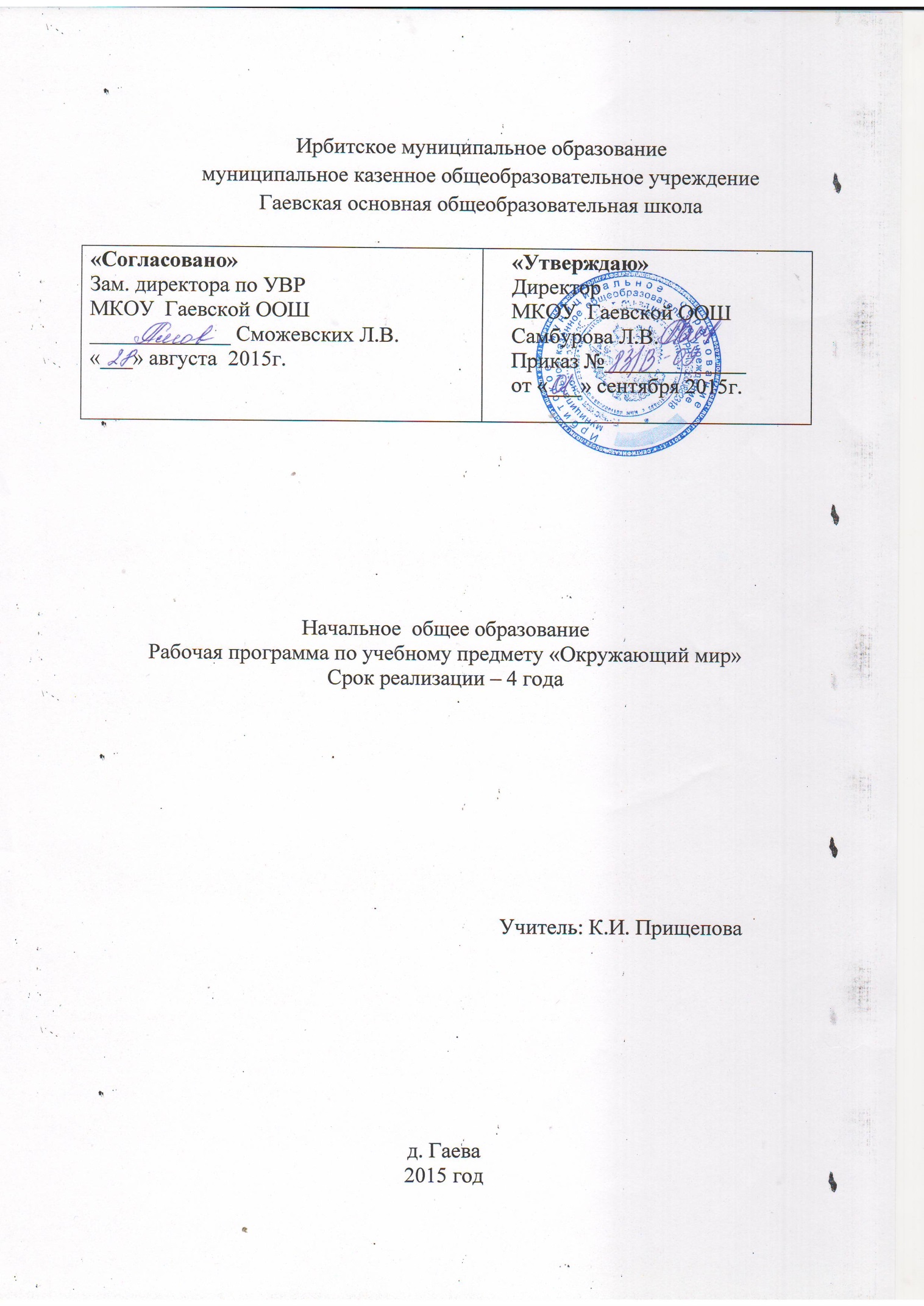 Рабочая программа по окружающему миру составлена на основе следующих нормативных документов:Федеральный закон от 29 декабря 2012 г. N 273-ФЗ "Об образовании в Российской Федерации" (с изменениями и дополнениями);Приказ Министерства образования и науки Российской Федерации от 30.08.2013 №1015 «Об утверждении порядка организации и осуществления образовательной деятельности по основным общеобразовательным программам – образовательным программам начального общего, основного общего и среднего общего образования» (с изменениями от 30.12.2013 № 1342, от 28.05.2014 № 598);Устав муниципального казенного общеобразовательного учреждения Гаевской основной общеобразовательной школы, утвержденный постановлением администрации Ирбитского муниципального образования от 30.03.2015 года № 270-ПА;Календарный учебный график МКОУ Гаевской ООШ, утвержденный приказом директора от 01.08.15 г. № 83/А-ОУ.Приказ Министерства образования и науки РФ от 06.10.2009 года № 373 (ред. от 18.12.2012) «Об утверждении и введении в действие федерального государственного образовательного стандарта начального общего образования». Зарегистрирован в Минюсте РФ 22.12.2009, регистрационный № 15785 (в ред. Приказов Минобрнауки России от 26.11.2010г. № 1241, от 22.09.2011г. № 2357, от 18.12.2012г. № 1060, от 24.12.2014г. № 1643, от 18.05.2015 № 507).Примерная основная образовательная программа начального общего образования (от 8 апреля 2015 г. № 1/15)Рабочая программа, ориентирована на работу с учебниками:Плешаков А.А. Окружающий мир 1 класс. М.: Просвещение, 2014.Плешаков А.А. Окружающий мир 2 класс. М.: Просвещение, 2014.Плешаков А.А. Окружающий мир 3 класс. М.: Просвещение, 2014.Плешаков А.А. Окружающий мир 4 класс. М.: Просвещение, 2014.Уровень образования -  начальное общее образование.Изучение курса «Окружающий мир» в начальной школе направлено на достижение следующих целей:— формирование целостной картины мира и осознание места в нём человека на основе единства рационально-научного познания и эмоционально-ценностного осмысления ребёнком личного опыта общения с людьми и природой;— духовно-нравственное развитие и воспитание личности гражданина России в условиях культурного и конфессионального многообразия российского общества.Основными задачами реализации содержания курса являются:1) формирование уважительного отношения к семье, населённому пункту, региону, в котором проживают дети, к России, её природе и культуре, истории и современной жизни;2) осознание ребёнком ценности, целостности и многообразия окружающего мира, своего места в нём;3) формирование модели безопасного поведения в условиях повседневной жизни и в различных опасных и чрезвычайных ситуациях;4) формирование психологической культуры и компетенции для обеспечения эффективного и безопасного взаимодействия в социуме.Общая характеристика учебного предметаВ 4 классе в центре внимания учащихся находится Россия - ее природа, история, хозяйство. При этом наша Родина рассматривается как часть глобального мира, а мы, ее граждане,- как часть человечества. Курс открывается темой «Земля и человечество», при изучении которой учащимся предлагается посмотреть на мир с точки зрения астронома, географа, историка, эколога. Важно отметить, что в этом разделе детям впервые предлагаются в систематизированном виде элементарные сведения об истории, исторических источниках. При этом дети в общих, наиболее существенных чертах прослеживают также и историю взаимоотношений человечества и природы, получая представление об истоках современных экологических проблем.Изучение курса продолжается в теме «Природа России», которая знакомит детей с разнообразием природы нашей Родины, с природными зонами, с характерными для этих зон экологическими проблемами и способами их решения. Далее в теме «Наш край - часть большой страны» изучаются формы земной поверхности, полезные ископаемые, водоемы, почвы, природные сообщества, сельское хозяйство, охрана природы края, где живут учащиеся.Следующая тема программы - «Страницы всемирной истории» - формирует у учащихся представления об основных периодах развития человечества. Путь человечества от начала истории до современности предстает перед детьми целостно, в виде ряда сменяющих друг друга образных картин, наполняющих конкретным содержанием понятие «лента времени».Далее изучается тема «Страницы истории Отечества». Она предусматривает первоначальное знакомство детей с историей родной страны, с наиболее важными историческими событиями и яркими историческими личностями. Программа ориентирована на развитие у ребенка интереса к прошлому страны, формирование потребности в получении и расширении исторических знаний. Отбор фактического материала определяется его доступностью для учащихся данного возраста, возможностью вести работу по развитию образного мышления и эмоциональной сферы младших школьников, по формированию у учащихся патриотических, гражданских и нравственных качеств. Тема призвана показать причастность к истории каждого человека, каждой семьи, раскрыть связь времен и поколений, познакомить учащихся с образцами благородного служения Отечеству.Логическим продолжением раздела об истории Отечества является тема «Современная Россия», которая знакомит детей с государственным устройством, государственной символикой и государственными праздниками нашей страны, с многонациональным составом населения России, ее регионами. В этой теме изучаются также важнейшие вопросы о правах человека и правах ребенка.Место предмета «Окружающий мир» в учебном планеНа изучение курса «Окружающий мир» в каждом классе начальной школы отводится 2ч в неделю. Программа рассчитана на 276ч: 1 класс —66ч (33 учебные недели), 2, 3 и 4 классы — по 68 ч (34 учебных недели).Личностные, метапредметные и предметные результаты освоения учебного предметаВ результате изучения всех без исключения предметов при полученииначального общего образования у выпускников будут сформированы личностные, регулятивные, познавательные и коммуникативные универсальные учебные действия как основа умения учиться.Личностные универсальные учебные действияУ выпускника будут сформированы:внутренняя позиция школьника на уровне положительного отношения к школе, ориентации на содержательные моменты школьной действительности и принятия образца «хорошего ученика»;широкая мотивационная основа учебной деятельности, включающая социальные, учебно­познавательные и внешние мотивы;учебно­познавательный интерес к новому учебному материалу и способам решения новой задачи;ориентация на понимание причин успеха в учебной деятельности, в том числе на самоанализ и самоконтроль результата, на анализ соответствия результатов требованиям конкретной задачи, на понимание оценок учителей, товарищей, родителей и других людей;способность к оценке своей учебной деятельности;основы гражданской идентичности, своей этнической принадлежности в форме осознания «Я» как члена семьи, представителя народа, гражданина России, чувства сопричастности и гордости за свою Родину, народ и историю, осознание ответственности человека за общее благополучие;ориентация в нравственном содержании и смысле как собственных поступков, так и поступков окружающих людей;знание основных моральных норм и ориентация на их выполнение;развитие этических чувств — стыда, вины, совести как регуляторов морального поведения; понимание чувств других людей и сопереживание им;установка на здоровый образ жизни;основы экологической культуры: принятие ценности природного мира, готовность следовать в своей деятельности нормам природоохранного, нерасточительного, здоровьесберегающего поведения;чувство прекрасного и эстетические чувства на основе знакомства с мировой и отечественной художественной культурой.Выпускник получит возможность для формирования:внутренней позиции обучающегося на уровне положительного отношения к образовательной организации, понимания необходимости учения, выраженного в преобладании учебно­познавательных мотивов и предпочтении социального способа оценки знаний;выраженной устойчивой учебно­познавательной мотивации учения;устойчивого учебно­познавательного интереса к новымобщим способам решения задач;адекватного понимания причин успешности/неуспешности учебной деятельности;положительной адекватной дифференцированной самооценки на основе критерия успешности реализации социальной роли «хорошего ученика»;компетентности в реализации основ гражданской идентичности в поступках и деятельности;морального сознания на конвенциональном уровне, способности к решению моральных дилемм на основе учёта позиций партнёров в общении, ориентации на их мотивы и чувства, устойчивое следование в поведении моральным нормам и этическим требованиям;установки на здоровый образ жизни и реализации её в реальном поведении и поступках;осознанных устойчивых эстетических предпочтений и ориентации на искусство как значимую сферу человеческой жизни; эмпатии как осознанного понимания чувств других людей и сопереживания им, выражающихся в поступках, направленных на помощь другим и обеспечение их благополучия.Регулятивные универсальные учебные действияВыпускник научится:принимать и сохранять учебную задачу;учитывать выделенные учителем ориентиры действия в новом учебном материале в сотрудничестве с учителем;планировать свои действия в соответствии с поставленной задачей и условиями её реализации, в том числе во внутреннем плане;учитывать установленные правила в планировании и контроле способа решения;осуществлять итоговый и пошаговый контроль по результату;оценивать правильность выполнения действия на уровне адекватной ретроспективной оценки соответствия результатов требованиям данной задачи;адекватно воспринимать предложения и оценку учителей, товарищей, родителей и других людей;различать способ и результат действия;вносить необходимые коррективы в действие после его завершения на основе его оценки и учёта характера сделанных ошибок, использовать предложения и оценки для создания нового, более совершенного результата, использовать запись в цифровой форме хода и результатов решения задачи, собственной звучащей речи на русском, родном и иностранном языках.Выпускник получит возможность научиться:в сотрудничестве с учителем ставить новые учебные задачи;преобразовывать практическую задачу в познавательную;проявлять познавательную инициативу в учебном сотрудничестве;самостоятельно учитывать выделенные учителем ориентиры действия в новом учебном материале;осуществлять констатирующий и предвосхищающий контроль по результату и по способу действия, актуальный контроль на уровне произвольного внимания;самостоятельно оценивать правильность выполнения действия и вносить необходимые коррективы в исполнение как по ходу его реализации, так и в конце действия.Познавательныеуниверсальные учебные действияВыпускник научится:осуществлять поиск необходимой информации для выполнения учебных заданий с использованием учебной литературы, энциклопедий, справочников (включая электронные, цифровые), в открытом информационном пространстве, в томчисле контролируемом пространстве сети Интернет;осуществлять запись (фиксацию) выборочной информации об окружающем мире и о себе самом, в том числе с помощью инструментов ИКТ;использовать знаково­символические средства, в том числе модели (включая виртуальные) и схемы (включая концептуальные), для решения задач;проявлять познавательную инициативу в учебном сотрудничестве;строить сообщения в устной и письменной форме;ориентироваться на разнообразие способов решения задач;основам смыслового восприятия художественных и познавательных текстов, выделять существенную информацию из сообщений разных видов (в первую очередь текстов);осуществлять анализ объектов с выделением существенных и несущественных признаков;осуществлять синтез как составление целого из частей;проводить сравнение, сериацию и классификацию позаданным критериям;устанавливать причинно­следственные связи в изучаемом круге явлений;строить рассуждения в форме связи простых суждений об объекте, его строении, свойствах и связях;обобщать, т. е. осуществлять генерализацию и выведение общности для целого ряда или класса единичных объектов,на основе выделения сущностной связи;осуществлять подведение под понятие на основе распознавания объектов, выделения существенных признаков и их синтеза;устанавливать аналогии;владеть рядом общих приёмов решения задач.Выпускник получит возможность научиться:осуществлять расширенный поиск информации с использованием ресурсов библиотек и сети Интернет;записывать, фиксировать информацию об окружающем мире с помощью инструментов ИКТ;создавать и преобразовывать модели и схемы для решения задач;осознанно и произвольно строить сообщения в устной и письменной форме;осуществлять выбор наиболее эффективных способов решения задач в зависимости от конкретных условий;осуществлять синтез как составление целого из частей, самостоятельно достраивая и восполняя недостающие компоненты;осуществлять сравнение, сериацию и классификацию, самостоятельно выбирая основания и критерии для указанных логических операций;строить логическое рассуждение, включающее установление причинно­следственных связей;произвольно и осознанно владеть общими приёмами решения задач.Коммуникативные универсальные учебные действияВыпускник научится:адекватно использовать коммуникативные, прежде всего речевые, средства для решения различных коммуникативных задач, строить монологическое высказывание (в том числе сопровождая его аудиовизуальной поддержкой), владеть диалогической формой коммуникации, используя в том числе средства и инструменты ИКТ и дистанционного общения;допускать возможность существования у людей различных точек зрения, в том числе не совпадающих с его собственной, и ориентироваться на позицию партнёра в общении и взаимодействии;учитывать разные мнения и стремиться к координации различных позиций в сотрудничестве;формулировать собственное мнение и позицию;договариваться и приходить к общему решению в совместной деятельности, в том числе в ситуации столкновения интересов;строить понятные для партнёра высказывания, учитывающие, что партнёр знает и видит, а что нет;задавать вопросы;контролировать действия партнёра;использовать речь для регуляции своего действия;адекватно использовать речевые средства для решения различных коммуникативных задач, строить монологическое высказывание, владеть диалогической формой речи.Выпускник получит возможность научиться:учитывать и координировать в сотрудничестве позиции других людей, отличные от собственной;учитывать разные мнения и интересы и обосновывать собственную позицию;понимать относительность мнений и подходов к решению проблемы;аргументировать свою позицию и координировать её с позициями партнёров в сотрудничестве при выработке общего решения в совместной деятельности;продуктивно содействовать разрешению конфликтов на основе учёта интересов и позиций всех участников;с учётом целей коммуникации достаточно точно, последовательно и полно передавать партнёру необходимую информацию как ориентир для построения действия;задавать вопросы, необходимые для организации собственной деятельности и сотрудничества с партнёром;осуществлять взаимный контроль и оказывать в сотрудничестве необходимую взаимопомощь;адекватно использовать речевые средства для эффективного решения разнообразных коммуникативных задач,планирования и регуляции своей деятельности.В результате изучения курса «Окружающий мир» обучающиеся на уровне начального общего образования:получат возможность расширить, систематизировать и углубить исходные представления о природных и социальных объектах и явлениях как компонентах единого мира, овладеть основами практико-ориентированных знаний о природе, человеке и обществе, приобрести целостный взгляд на мир в его органичном единстве и разнообразии природы, народов, культур и религий;обретут чувство гордости за свою Родину, российский народ и его историю, осознают свою этническую и национальную принадлежность в контексте ценностей многонационального российского общества, а также гуманистических и демократических ценностных ориентаций, способствующих формированию российской гражданской идентичности;приобретут опыт эмоционально окрашенного, личностного отношения к миру природы и культуры; ознакомятся с началами естественных и социально-гуманитарных наук в их единстве и взаимосвязях, что даст учащимся ключ (метод) к осмыслению личного опыта, позволит сделать восприятие явлений окружающего мира более понятными, знакомыми и предсказуемыми, определить свое место в ближайшем окружении;получат возможность осознать свое место в мире на основе единства рационально-научного познания и эмоционально-ценностного осмысления личного опыта общения с людьми, обществом и природой, что станет основой уважительного отношения к иному мнению, истории и культуре других народов;познакомятся с некоторыми способами изучения природы и общества, начнут осваивать умения проводить наблюдения в природе, ставить опыты, научатся видеть и понимать некоторые причинно-следственные связи в окружающем мире и неизбежность его изменения под воздействием человека, в том числе на многообразном материале природы и культуры родного края, что поможет им овладеть начальными навыками адаптации в динамично изменяющемся и развивающемся мире;получат возможность приобрести базовые умения работы с ИКТ-средствами, поиска информации в электронных источниках и контролируемом Интернете, научатся создавать сообщения в виде текстов, аудио- и видеофрагментов, готовить и проводить небольшие презентации в поддержку собственных сообщений;примут и освоят социальную роль обучающегося, для которой характерно развитие мотивов учебной деятельности и формирование личностного смысла учения, самостоятельности и личной ответственности за свои поступки, в том числе в информационной деятельности, на основе представлений о нравственных нормах, социальной справедливости и свободе.В результате изучения курса выпускники заложат фундамент своей экологической и культурологической грамотности, получат возможность научиться соблюдать правила поведения в мире природы и людей, правила здорового образа жизни, освоят элементарные нормы адекватного природо- и культуросообразного поведения в окружающей природной и социальной среде.Человек и природаВыпускник научится:узнавать изученные объекты и явления живой и неживой природы;описывать на основе предложенного плана изученные объекты и явления живой и неживой природы, выделять их существенные признаки;сравнивать объекты живой и неживой природы на основе внешних признаков или известных характерных свойстви проводить простейшую классификацию изученных объектов природы;проводить несложные наблюдения в окружающей среде и ставить опыты, используя простейшее лабораторное оборудование и измерительные приборы; следовать инструкциями правилам техники безопасности при проведении наблюдений и опытов;использовать естественно­научные тексты (на бумажных и электронных носителях, в том числе в контролируемом Интернете) с целью поиска и извлечения информации, ответов на вопросы, объяснений, создания собственных устных или письменных высказываний;использовать различные справочные издания (словарь по естествознанию, определитель растений и животных на основе иллюстраций, атлас карт, в том числе и компьютерные издания) для поиска необходимой информации;использовать готовые модели (глобус, карту, план) для объяснения явлений или описания свойств объектов;обнаруживать простейшие взаимосвязи между живой и неживой природой, взаимосвязи в живой природе; использовать их для объяснения необходимости бережного отношения к природе;определять характер взаимоотношений человека и природы, находить примеры влияния этих отношений на природные объекты, здоровье и безопасность человека;понимать необходимость здорового образа жизни, соблюдения правил безопасного поведения; использовать знанияо строении и функционировании организма человека длясохранения и укрепления своего здоровья.Выпускник получит возможность научиться:использовать при проведении практических работ инструменты ИКТ (фото- и видеокамеру, микрофон и др.) для записи и обработки информации, готовить небольшие презентации по результатам наблюдений и опытов;моделировать объекты и отдельные процессы реального мира с использованием виртуальных лабораторий и механизмов, собранных из конструктора;осознавать ценность природы и необходимость нести ответственность за её сохранение, соблюдать правила экологичного поведения в школе и в быту (раздельный сбор мусора, экономия воды и электроэнергии) и природной среде;пользоваться простыми навыками самоконтроля самочувствия для сохранения здоровья; осознанно соблюдать режим дня, правила рационального питания и личной гигиены;выполнять правила безопасного поведения в доме, на улице, природной среде, оказывать первую помощь принесложных несчастных случаях;планировать, контролировать и оценивать учебные действия в процессе познания окружающего мира в соответствии с поставленной задачей и условиями её реализации.Человек и обществоВыпускник научится:узнавать государственную символику Российской Федерации и своего региона; описывать достопримечательности столицы и родного края; находить на карте мира Российскую Федерацию, на карте России Москву, свой регион и его главный город;различать прошлое, настоящее, будущее; соотносить изученные исторические события с датами, конкретную дату с веком; находить место изученных событий на «ленте времени»;используя дополнительные источники информации (на бумажных и электронных носителях, в том числе в контролируемом Интернете), находить факты, относящиеся к образу жизни, обычаям и верованиям своих предков; на основе имеющихся знаний отличать реальные исторические факты от вымыслов;оценивать характер взаимоотношений людей в различных социальных группах (семья, группа сверстников, этнос), в том числе с позиции развития этических чувств, доброжелательности и эмоционально­нравственной отзывчивости, понимания чувств других людей и сопереживания им;использовать различные справочные издания (словари, энциклопедии) и детскую литературу о человеке и обществе с целью поиска информации, ответов на вопросы, объяснений, для создания собственных устных или письменныхвысказываний.Выпускник получит возможность научиться:осознавать свою неразрывную связь с разнообразными окружающими социальными группами;ориентироваться в важнейших для страны и личности событиях и фактах прошлого и настоящего; оценивать их возможное влияние на будущее, приобретая тем самым чувство исторической перспективы;наблюдать и описывать проявления богатства внутреннего мира человека в его созидательной деятельности на благо семьи, в интересах  образовательной организации, социума, этноса, страны;проявлять уважение и готовность выполнять совместно установленные договорённости и правила, в том числе правила общения со взрослыми и сверстниками в официальной обстановке; участвовать в коллективной коммуникативной деятельности в информационной образовательной среде;определять общую цель в совместной деятельности и пути её достижения; договариваться о распределении функций и ролей; осуществлять взаимный контроль в совместной деятельности; адекватно оценивать собственное поведение и поведение окружающих.Содержание учебного предмета «Окружающий мир»Человек и природаПрирода. Природные объекты и предметы, созданные человеком. Неживая и живая природа. Признаки предметов (цвет, форма, сравнительные размеры и др.). Примеры явлений природы: смена времен года, снегопад, листопад, перелеты птиц, смена времени суток, рассвет, закат, ветер, дождь, гроза.Вещество. Разнообразие веществ в окружающем мире. Примеры веществ: соль, сахар, вода, природный газ. Твердые тела, жидкости, газы. Простейшие практические работы с веществами, жидкостями, газами.Звезды и планеты. Солнце – ближайшая к нам звезда, источник света и тепла для всего живого на Земле. Земля – планета, общее представление о форме и размерах Земли. Глобус как модель Земли. Географическая карта и план. Материки и океаны, их названия, расположение на глобусе и карте. Важнейшие природные объекты своей страны, района. Ориентирование на местности. Компас.Смена дня и ночи на Земле. Вращение Земли как причина смены дня и ночи. Времена года, их особенности (на основе наблюдений). Обращение Земли вокруг Солнца как причина смены времен года. Смена времен года в родном крае на основе наблюдений.Погода, ее составляющие (температура воздуха, облачность, осадки, ветер). Наблюдение за погодой своего края. Предсказание погоды и его значение в жизни людей.Формы земной поверхности: равнины, горы, холмы, овраги (общее представление, условное обозначение равнин и гор на карте). Особенности поверхности родного края (краткая характеристика на основе наблюдений).Водоемы, их разнообразие (океан, море, река, озеро, пруд); использование человеком. Водоемы родного края (названия, краткая характеристика на основе наблюдений).Воздух – смесь газов. Свойства воздуха. Значение воздуха для растений, животных, человека.Вода. Свойства воды. Состояния воды, ее распространение в природе, значение для живых организмов и хозяйственной жизни человека. Круговорот воды в природе.Полезные ископаемые, их значение в хозяйстве человека, бережное отношение людей к полезным ископаемым. Полезные ископаемые родного края (2–3 примера).Почва, ее состав, значение для живой природы и для хозяйственной жизни человека.Растения, их разнообразие. части растения (корень, стебель, лист, цветок, плод, семя). Условия, необходимые для жизни растения (свет, тепло, воздух, вода). Наблюдение роста растений, фиксация изменений. Деревья, кустарники, травы. Дикорастущие и культурные растения. Роль растений в природе и жизни людей, бережное отношение человека к растениям. Растения родного края, названия и краткая характеристика на основе наблюдений.Грибы: съедобные и ядовитые. Правила сбора грибов.Животные, их разнообразие. Условия, необходимые для жизни животных (воздух, вода, тепло, пища). Насекомые, рыбы, птицы, звери, их отличия. Особенности питания разных животных (хищные, растительноядные, всеядные). Размножение животных (насекомые, рыбы, птицы, звери). Дикие и домашние животные. Роль животных в природе и жизни людей, бережное отношение человека к животным. Животные родного края, их названия, краткая характеристика на основе наблюдений.Лес, луг, водоем – единство живой и неживой природы (солнечный свет, воздух, вода, почва, растения, животные). Круговорот веществ. Взаимосвязи в природном сообществе: растения – пища и укрытие для животных; животные – распространители плодов и семян растений. Влияние человека на природные сообщества. Природные сообщества родного края (2–3 примера на основе наблюдений).Природные зоны России: общее представление, основные природные зоны (климат, растительный и животный мир, особенности труда и быта людей, влияние человека на природу изучаемых зон, охрана природы).Человек – часть природы. Зависимость жизни человека от природы. Этическое и эстетическое значение природы в жизни человека. Освоение человеком законов жизни природы посредством практической деятельности. Народный календарь (приметы, поговорки, пословицы), определяющий сезонный труд людей.Положительное и отрицательное влияние деятельности человека на природу (в том числе на примере окружающей местности). Правила поведения в природе. Охрана природных богатств: воды, воздуха, полезных ископаемых, растительного и животного мира. Заповедники, национальные парки, их роль в охране природы. Красная книга России, ее значение, отдельные представители растений и животных Красной книги. Посильное участие в охране природы. Личная ответственность каждого человека за сохранность природы.Общее представление о строении тела человека. Системы органов (опорно-двигательная, пищеварительная, дыхательная, кровеносная, нервная, органы чувств), их роль в жизнедеятельности организма. Гигиена систем органов. Измерение температуры тела человека, частоты пульса. Личная ответственность каждого человека за состояние своего здоровья и здоровья окружающих его людей. Внимание, уважительное отношение к людям с ограниченными возможностями здоровья, забота о них.Человек и обществоОбщество – совокупность людей, которые объединены общей культурой и связаны друг с другом совместной деятельностью во имя общей цели. Духовно-нравственные и культурные ценности – основа жизнеспособности общества.Человек – член общества, носитель и создатель культуры. Понимание того, как складывается и развивается культура общества и каждого его члена. Общее представление о вкладе в культуру человечества традиций и религиозных воззрений разных народов. Взаимоотношения человека с другими людьми. Культура общения с представителями разных национальностей, социальных групп: проявление уважения, взаимопомощи, умения прислушиваться к чужому мнению. Внутренний мир человека: общее представление о человеческих свойствах и качествах.Семья – самое близкое окружение человека. Семейные традиции. Взаимоотношения в семье и взаимопомощь членов семьи. Оказание посильной помощи взрослым. Забота о детях, престарелых, больных – долг каждого человека. Хозяйство семьи. Родословная. Имена и фамилии членов семьи. Составление схемы родословного древа, истории семьи. Духовно-нравственные ценности в семейной культуре народов России и мира.Младший школьник. Правила поведения в школе, на уроке. Обращение к учителю. Оценка великой миссии учителя в культуре народов России и мира. Классный, школьный коллектив, совместная учеба, игры, отдых. Составление режима дня школьника.Друзья, взаимоотношения между ними; ценность дружбы, согласия, взаимной помощи. Правила взаимоотношений со взрослыми, сверстниками, культура поведения в школе и других общественных местах. Внимание к сверстникам, одноклассникам, плохо владеющим русским языком, помощь им в ориентации в учебной среде и окружающей обстановке.Значение труда в жизни человека и общества. Трудолюбие как общественно значимая ценность в культуре народов России и мира. Профессии людей. Личная ответственность человека за результаты своего труда и профессиональное мастерство.Общественный транспорт. Транспорт города или села. Наземный, воздушный и водный транспорт. Правила пользования транспортом. Средства связи: почта, телеграф, телефон, электронная почта, аудио- и видеочаты, форум.Средства массовой информации: радио, телевидение, пресса, Интернет. Избирательность при пользовании средствами массовой информации в целях сохранения духовно-нравственного здоровья.Наша Родина – Россия, Российская Федерация. Ценностно-смысловое содержание понятий «Родина», «Отечество», «Отчизна». Государственная символика России: Государственный герб России, Государственный флаг России, Государственный гимн России; правила поведения при прослушивании гимна. Конституция – Основной закон Российской Федерации. Права ребенка.Президент Российской Федерации – глава государства. Ответственность главы государства за социальное и духовно-нравственное благополучие граждан.Праздник в жизни общества как средство укрепления общественной солидарности и упрочения духовно-нравственных связей между соотечественниками. Новый год, Рождество, День защитника Отечества, Международный женский день, День весны и труда, День Победы, День России, День защиты детей, День народного единства, День Конституции. Праздники и памятные даты своего региона. Оформление плаката или стенной газеты к общественному празднику.Россия на карте, государственная граница России.Москва – столица России. Святыни Москвы – святыни России. Достопримечательности Москвы: Кремль, Красная площадь, Большой театр и др. Характеристика отдельных исторических событий, связанных с Москвой (основание Москвы, строительство Кремля и др.). Герб Москвы. Расположение Москвы на карте.Города России. Санкт-Петербург: достопримечательности (Зимний дворец, памятник Петру I – Медный всадник, разводные мосты через Неву и др.), города Золотого кольца России (по выбору). Святыни городов России. Главный город родного края: достопримечательности, история и характеристика отдельных исторических событий, связанных с ним.Россия – многонациональная страна. Народы, населяющие Россию, их обычаи, характерные особенности быта (по выбору). Основные религии народов России: православие, ислам, иудаизм, буддизм. Уважительное отношение к своему и другим народам, их религии, культуре, истории. Проведение спортивного праздника на основе традиционных детских игр народов своего края.Родной край – частица России. Родной город (населенный пункт), регион (область, край, республика): название, основные достопримечательности; музеи, театры, спортивные комплексы и пр. Особенности труда людей родного края, их профессии. Названия разных народов, проживающих в данной местности, их обычаи, характерные особенности быта. Важные сведения из истории родного края. Святыни родного края. Проведение дня памяти выдающегося земляка.История Отечества. Счет лет в истории. Наиболее важные и яркие события общественной и культурной жизни страны в разные исторические периоды: Древняя Русь, Московское государство, Российская империя, СССР, Российская Федерация. Картины быта, труда, духовно-нравственные и культурные традиции людей в разные исторические времена. Выдающиеся люди разных эпох как носители базовых национальных ценностей. Охрана памятников истории и культуры. Посильное участие в охране памятников истории и культуры своего края. Личная ответственность каждого человека за сохранность историко-культурного наследия своего края.Страны и народы мира. Общее представление о многообразии стран, народов, религий на Земле. Знакомство с 3–4 (несколькими) странами (с контрастными особенностями): название, расположение на политической карте, столица, главные достопримечательности.Правила безопасной жизниЦенность здоровья и здорового образа жизни.Режим дня школьника, чередование труда и отдыха в режиме дня; личная гигиена. Физическая культура, закаливание, игры на воздухе как условие сохранения и укрепления здоровья. Личная ответственность каждого человека за сохранение и укрепление своего физического и нравственного здоровья. Номера телефонов экстренной помощи. Первая помощь при легких травмах (ушиб, порез, ожог), обмораживании, перегреве.Дорога от дома до школы, правила безопасного поведения на дорогах, в лесу, на водоеме в разное время года. Правила пожарной безопасности, основные правила обращения с газом, электричеством, водой.Правила безопасного поведения в природе.Забота о здоровье и безопасности окружающих людей.Планируемые результатыВ результате изучения курса «Окружающий мир» обучающиеся на уровне начального общего образования:- получат возможность расширить, систематизировать и углубить исходные представления о природных и социальных объектах и явлениях как компонентах единого мира, овладеть основами практико-ориентированных знаний о природе, человеке и обществе, приобрести целостный взгляд на мир в его органичном единстве и разнообразии природы, народов, культур и религий;- обретут чувство гордости за свою Родину, российский народ и его историю, осознают свою этническую и национальную принадлежность в контексте ценностей многонационального российского общества, а также гуманистических и демократических ценностных ориентаций, способствующих формированию российской гражданской идентичности;- приобретут опыт эмоционально окрашенного, личностного отношения к миру природы и культуры; ознакомятся с началами естественных и социально-гуманитарных наук в их единстве и взаимосвязях, что даст учащимся ключ (метод) к осмыслению личного опыта, позволит сделать восприятие явлений окружающего мира более понятными, знакомыми и предсказуемыми, определить свое место в ближайшем окружении;- получат возможность осознать свое место в мире на основе единства рационально-научного познания и эмоционально-ценностного осмысления личного опыта общения с людьми, обществом и природой, что станет основой уважительного отношения к иному мнению, истории и культуре других народов;- познакомятся с некоторыми способами изучения природы и общества, начнут осваивать умения проводить наблюдения в природе, ставить опыты, научатся видеть и понимать некоторые причинно-следственные связи в окружающем мире и неизбежность его изменения под воздействием человека, в том числе на многообразном материале природы и культуры родного края, что поможет им овладеть начальными навыками адаптации в динамично изменяющемся и развивающемся мире;- получат возможность приобрести базовые умения работы с ИКТ-средствами, поиска информации в электронных источниках и контролируемом Интернете, научатся создавать сообщения в виде текстов, аудио- и видеофрагментов, готовить и проводить небольшие презентации в поддержку собственных сообщений;- примут и освоят социальную роль обучающегося, для которой характерно развитие мотивов учебной деятельности и формирование личностного смысла учения, самостоятельности и личной ответственности за свои поступки, в том числе в информационной деятельности, на основе представлений о нравственных нормах, социальной справедливости и свободе.В результате изучения курса выпускники заложат фундамент своей экологической и культурологической грамотности, получат возможность научиться соблюдать правила поведения в мире природы и людей, правила здорового образа жизни, освоят элементарные нормы адекватного природо- и культуросообразного поведения в окружающей природной и социальной среде.Человек и природаВыпускник научится:узнавать изученные объекты и явления живой и неживой природы;описывать на основе предложенного плана изученные объекты и явления живой и неживой природы, выделять их существенные признаки;сравнивать объекты живой и неживой природы на основе внешних признаков или известных характерных свойств и проводить простейшую классификацию изученных объектов природы;проводить несложные наблюдения в окружающей среде и ставить опыты, используя простейшее лабораторное оборудование и измерительные приборы; следовать инструкциями правилам техники безопасности при проведении наблюдений и опытов;использовать естественно­научные тексты (на бумажных и электронных носителях, в том числе в контролируемом Интернете) с целью поиска и извлечения информации, ответов на вопросы, объяснений, создания собственных устных или письменных высказываний;использовать различные справочные издания (словарь по естествознанию, определитель растений и животных на основе иллюстраций, атлас карт, в том числе и компьютерные издания) для поиска необходимой информации;использовать готовые модели (глобус, карту, план) для объяснения явлений или описания свойств объектов;обнаруживать простейшие взаимосвязи между живой и неживой природой, взаимосвязи в живой природе; использовать их для объяснения необходимости бережного отношения к природе;определять характер взаимоотношений человека и природы, находить примеры влияния этих отношений на природные объекты, здоровье и безопасность человека;понимать необходимость здорового образа жизни, соблюдения правил безопасного поведения; использовать знания о строении и функционировании организма человека для сохранения и укрепления своего здоровья.Выпускник получит возможность научиться:использовать при проведении практических работ инструменты ИКТ (фото- и видеокамеру, микрофон и др.) для записи и обработки информации, готовить небольшие презентации по результатам наблюдений и опытов;моделировать объекты и отдельные процессы реального мира с использованием виртуальных лабораторий и механизмов, собранных из конструктора;осознавать ценность природы и необходимость нести ответственность за ее сохранение, соблюдать правила экологичного поведения в школе и в быту (раздельный сбор мусора, экономия воды и электроэнергии) и природной среде;пользоваться простыми навыками самоконтроля самочувствия для сохранения здоровья; осознанно соблюдать режим дня, правила рационального питания и личной гигиены;выполнять правила безопасного поведения в доме, на улице, природной среде, оказывать первую помощь при несложных несчастных случаях;планировать, контролировать и оценивать учебные действия в процессе познания окружающего мира в соответствии с поставленной задачей и условиями ее реализации.Человек и обществоВыпускник научится:узнавать государственную символику Российской Федерации и своего региона; описывать достопримечательности столицы и родного края; находить на карте мира Российскую Федерацию, на карте России Москву, свой регион и его главный город;различать прошлое, настоящее, будущее; соотносить изученные исторические события с датами, конкретную дату с веком; находить место изученных событий на «ленте времени»;используя дополнительные источники информации (на бумажных и электронных носителях, в том числе в контролируемом Интернете), находить факты, относящиеся к образу жизни, обычаям и верованиям своих предков; на основе имеющихся знаний отличать реальные исторические факты от вымыслов;оценивать характер взаимоотношений людей в различных социальных группах (семья, группа сверстников, этнос), в том числе с позиции развития этических чувств, доброжелательности и эмоционально­нравственной отзывчивости, понимания чувств других людей и сопереживания им;использовать различные справочные издания (словари, энциклопедии) и детскую литературу о человеке и обществе с целью поиска информации, ответов на вопросы, объяснений, для создания собственных устных или письменных высказываний.Выпускник получит возможность научиться:осознавать свою неразрывную связь с разнообразными окружающими социальными группами;ориентироваться в важнейших для страны и личности событиях и фактах прошлого и настоящего; оценивать их возможное влияние на будущее, приобретая тем самым чувство исторической перспективы;наблюдать и описывать проявления богатства внутреннего мира человека в его созидательной деятельности на благо семьи, в интересах  образовательной организации, социума, этноса, страны;проявлять уважение и готовность выполнять совместно установленные договоренности и правила, в том числе правила общения со взрослыми и сверстниками в официальной обстановке; участвовать в коллективной коммуникативной деятельности в информационной образовательной среде;определять общую цель в совместной деятельности и пути ее достижения; договариваться о распределении функций и ролей; осуществлять взаимный контроль в совместной деятельности; адекватно оценивать собственное поведение и поведение окружающих. Формы и средства контроляТематическое планирование по окружающему мируКалендарно- тематическое планированиеОписание учебно- методического и  материально- технического обеспечения образовательного процессаФормы контроляКритерии оценкитесты"ВЫСОКИЙ" - все предложенные задания выполнены правильно;"СРЕДНИЙ" - все задания с незначительными погрешностями;"НИЗКИЙ" - выполнены отдельные задания. Обучающихся следует подготовить заранее к выполнению работы. Для этого надо выделить 10-15 минут в конце одного из предшествующих уроков. Рекомендуется записать на доске 1-2 задания, аналогичные,  включенным в тест и выполнить их вместе с обучающимися.устный опросОценка «5» ставится ученику, если он осознанно и логично излагает учебный материал, используя свои наблюдения в природе, устанавливает связи между объектами и явлениями природы (в пределах программы), правильно выполняет практические работы и дает полные ответы на все поставленные вопросы.Оценка «4»  ставится ученику, если его ответ в основном соответствует требованиям, установленным для оценки «5», но ученик допускает отдельные неточности в изложении фактического материала, в использовании отдельных терминов, единичные недочеты при выполнении практических работ. Все эти недочеты ученик легко исправляет сам при указании на них учителем.Оценка «3» ставится ученику, если он усвоил основное содержание учебного материала. Но допускает фактические ошибки, не умеет использовать результаты своих наблюдений в окружающем мире, затрудняется устанавливать предусмотренные программой связи между объектами и явлениями окружающего мира, в выполнении практических работ, но может исправить перечисленные недочеты с помощью учителя.Оценка «2» ставится ученику, если он обнаруживает незнание большей части программного материала, не справляется с выполнением практических работ даже с помощью учителя.письменный опросОценка «5» ставится ученику, если он осознанно и логично излагает учебный материал, используя свои наблюдения в природе, устанавливает связи между объектами и явлениями природы (в пределах программы), правильно выполняет практические работы и дает полные ответы на все поставленные вопросы.Оценка «4»  ставится ученику, если его ответ в основном соответствует требованиям, установленным для оценки «5», но ученик допускает отдельные неточности в изложении фактического материала, в использовании отдельных терминов, единичные недочеты при выполнении практических работ. Все эти недочеты ученик легко исправляет сам при указании на них учителем.Оценка «3» ставится ученику, если он усвоил основное содержание учебного материала. Но допускает фактические ошибки, не умеет использовать результаты своих наблюдений в окружающем мире, затрудняется устанавливать предусмотренные программой связи между объектами и явлениями окружающего мира, в выполнении практических работ, но может исправить перечисленные недочеты с помощью учителя.Оценка «2» ставится ученику, если он обнаруживает незнание большей части программного материала, не справляется с выполнением практических работ даже с помощью учителя.практические заданияОценка «5» ставится ученику, если он осознанно и логично излагает учебный материал, используя свои наблюдения в природе, устанавливает связи между объектами и явлениями природы (в пределах программы), правильно выполняет практические работы и дает полные ответы на все поставленные вопросы.Оценка «4»  ставится ученику, если его ответ в основном соответствует требованиям, установленным для оценки «5», но ученик допускает отдельные неточности в изложении фактического материала, в использовании отдельных терминов, единичные недочеты при выполнении практических работ. Все эти недочеты ученик легко исправляет сам при указании на них учителем.Оценка «3» ставится ученику, если он усвоил основное содержание учебного материала. Но допускает фактические ошибки, не умеет использовать результаты своих наблюдений в окружающем мире, затрудняется устанавливать предусмотренные программой связи между объектами и явлениями окружающего мира, в выполнении практических работ, но может исправить перечисленные недочеты с помощью учителя.Оценка «2» ставится ученику, если он обнаруживает незнание большей части программного материала, не справляется с выполнением практических работ даже с помощью учителя.наблюденияОценка «5» ставится ученику, если он осознанно и логично излагает учебный материал, используя свои наблюдения в природе, устанавливает связи между объектами и явлениями природы (в пределах программы), правильно выполняет практические работы и дает полные ответы на все поставленные вопросы.Оценка «4»  ставится ученику, если его ответ в основном соответствует требованиям, установленным для оценки «5», но ученик допускает отдельные неточности в изложении фактического материала, в использовании отдельных терминов, единичные недочеты при выполнении практических работ. Все эти недочеты ученик легко исправляет сам при указании на них учителем.Оценка «3» ставится ученику, если он усвоил основное содержание учебного материала. Но допускает фактические ошибки, не умеет использовать результаты своих наблюдений в окружающем мире, затрудняется устанавливать предусмотренные программой связи между объектами и явлениями окружающего мира, в выполнении практических работ, но может исправить перечисленные недочеты с помощью учителя.Оценка «2» ставится ученику, если он обнаруживает незнание большей части программного материала, не справляется с выполнением практических работ даже с помощью учителя.Тематическое планированиеКоличество часовКоличество часовКоличество часовКоличество часовХарактеристика деятельности обучающихсяТематическое планирование1 кл.2 кл.3 кл.4 кл.Характеристика деятельности обучающихсяВводные уроки1---Задавайте вопросы!Знакомство с учебником и учебными пособиями (рабочей тетрадью, сборником тестов, атласом-определителем «От земли до неба», книгами для чтения «Зелёные страницы» и «Великан на поляне»). Знакомство с постоянными персонажами учебника — Муравьем Вопросиком и Мудрой ЧерепахойУчащиеся осваивают первоначальные умения: задавать вопросы;  вступать в учебный диалог;  пользоваться условными обозначениями учебника; различать способы и средства познания окружающего мира;  оценивать результаты своей работы на урокеРаздел  «Что и кто?»Раздел  «Что и кто?»Раздел  «Что и кто?»Раздел  «Что и кто?»Раздел  «Что и кто?»Раздел  «Что и кто?»Что такое Родина?Что мы знаем о народах России? Что мы знаем о Москве?Проект «Моя малая Родина»Что у нас над головой?Что у нас под ногами?Что общего у разных растений?Что растёт на подоконнике?Что растёт на клумбе?Что это за листья?Что такое хвоинки?Кто такие насекомые?Кто такие рыбы?Кто такие птицы?Кто такие звери?Что окружает нас дома?Что умеет компьютер?Что вокруг нас может быть опасным?На что похожа наша планета?Проверим себя и оценим свои достижения по разделу «Что и кто?» 20Понимать учебную задачу урока и стремиться её выполнить; работать с картинной картой России, актуализировать имеющиеся знания о природе и городах страны, занятиях жителей; сравнивать, различать и описывать герб и флаг России; рассказывать о малой родине» и Москве как столице государства; рассматривать иллюстрации учебника, сравнивать лица и национальные костюмы представителей разных народов; извлекать из них нужную информацию о Москве; работать в паре: рассказывать (по фотографиям и личным впечатлениям) о национальных праздниках;  обсуждать, чем различаются народы России и что связывает их в единую семью; работать со взрослыми: находить информацию о народах своего края; отвечать на итоговые вопросы и оценивать свои достижения на уроке. Наблюдать и сравнивать дневное и ночное небо, рассказывать о нём; наблюдать комнатные растения в школе и узнавать их по рисункам; практическая работа: определять комнатные растения с помощью атласа-определителя; моделировать форму Солнца. группировать объекты неживой природы (камешки) по разным признакам; практическая работа: определять образцы камней по фотографиям, рисункам атласа-определителя; различать гранит, кремень, известняк; работать в паре: использовать представленную информацию для получения новых знаний, осуществлять самопроверку; отвечать на итоговые вопросы и оценивать свои достижения на уроке. Находить у растений их части, показывать и называть; определять растения цветника с помощью атласа-определителя; узнавать листья в осеннем букете, в гербарии, на рисунках и фотографиях; сравнивать и группировать листья по различным признакам; практическая работа в группе: определять деревья по листьям; описывать внешний вид листьев какого-либо дерева; сравнивать ель и сосну; описывать дерево по плану; работать в паре: узнавать насекомых на рисунке, определять насекомых с помощью атласа-определителя, осуществлять самопроверку, приводить примеры насекомых. узнавать рыб на рисунке, осуществлять самопроверку; описывать рыбу по плану; приводить примеры речных и морских рыб с помощью атласа-определителя; узнавать птиц на рисунке, определять птиц с помощью атласа-определителя, проводить самопроверку; описывать птицу по плану; сочинять и рассказывать сказочную историю по рисунку; группировать предметы домашнего обихода; проводить взаимопроверку. рассказывать (по рисунку-схеме) о возможностях компьютера, обсуждать значение компьютера в нашей жизни; моделировать устройство компьютера. соблюдать правила безопасного обращения с компьютером; формулировать правила перехода улицы, проводить самопроверку; моделировать устройство светофора; рассматривать рисунки-схемы и объяснять особенности движения Земли; моделировать форму Земли; Выполнять тестовые задания учебника; выступать с сообщениями, иллюстрировать их наглядными материалами; обсуждать выступления учащихся; оценивать свои достижения и достижения других учащихсяРаздел     «Как, откуда и куда?»Раздел     «Как, откуда и куда?»Раздел     «Как, откуда и куда?»Раздел     «Как, откуда и куда?»Раздел     «Как, откуда и куда?»Раздел     «Как, откуда и куда?»Как живёт семья? Проект «Моя семья»Откуда в наш дом приходит вода и куда она уходит?Откуда в наш дом приходит электричество?Как путешествует письмо?Куда текут реки?Откуда берутся снег и лёд?Как живут растения?Как живут животные?Как зимой помочь птицам?Откуда берётся и куда девается мусор?Откуда в снежках грязь?Проверим себя и оценим свои достижения по разделу «Как, откуда и куда?» Презентация проекта «Моя семья»12 Понимать учебную задачу данного урока и стремиться её выполнить; рассказывать о жизни семьи по рисункам учебника; называть по именам (отчествам, фамилиям) членов своей семьи; рассказывать об интересных событиях в жизни своей семьи; оценивать значение семьи для человека и общества. В ходе выполнения проекта дети с помощью взрослых учатся: отбирать из семейного архива фотографии членов семьи во время значимых для семьи событий; интервьюировать членов семьи; оценивать значение семейных альбомов для укрепления семейных отношений; составлять экспозицию выставки; оценивать результаты собственного труда и труда товарищей; работать в паре: строить из разрезных деталей схему доставки почтовых отправлений, рассказывать по схеме о путешествии письма, проводить взаимопроверку; различать почтовые отправления: письма, бандероли, посылки, открытки; работать в группе: высказывать предположения о содержании иллюстраций и осуществлять самопроверку; сравнивать реку и море;  различать пресную и морскую воду; практическая работа в паре: рассматривать морскую соль и проводить опыт по «изготовлению» морской воды; сочинять и рассказывать сказочную историю по рисунку; прослеживать по рисунку-схеме этапы жизни растения;  формулировать выводы об условиях, необходимых для жизни растений; практическая работа в паре. ухаживать за комнатными растениями; наблюдать за жизнью животных, рассказывать о своих наблюдениях; обсуждать важность соблюдения чистоты в быту, в городе и в природном окружении; необходимость раздельного сбора мусора; практическая работа в группе: сортировать мусор по характеру материала, обсуждать источники появления загрязнений в снеге. формулировать предложения по защите окружающей среды от загрязнений;  Выполнять тестовые задания учебника; выступать с подготовленными сообщениями, иллюстрировать их наглядными материалами; обсуждать выступления учащихся; оценивать свои достижения и достижения других учащихсяРаздел «Где и когда?»Раздел «Где и когда?»Раздел «Где и когда?»Раздел «Где и когда?»Раздел «Где и когда?»Раздел «Где и когда?»Когда учиться интересно?Проект «Мой класс и моя школа»Когда придёт суббота?Когда наступит лето?Где живут белые медведи?Где живут слоны?Где зимуют птицы?Когда появилась одежда?Когда изобрели велосипед?Когда мы станем взрослыми?Проверим себя и оценим свои достижения по разделу «Где и когда?» Презентация проекта «Мой класс и моя школа»11--- Понимать учебную задачу урока и стремиться её выполнить; анализировать иллюстрации учебника, обсуждать условия интересной и успешной учёбы;  работать в паре: сравнивать фотографии в учебнике, рассказывать о случаях взаимопомощи в классе;  рассказывать о своём учителе; формулировать выводы из коллективного обсуждения; В ходе выполнения проекта дети с помощью взрослых учатся: фотографировать наиболее интересные события в классе, здание школы, классную комнату и т. д. коллективно составлять рассказ о школе и классе; презентовать итоги коллективного проекта, сопровождая рассказ фотографиями (слайдами);  оформлять фотовыставку; оценивать результаты собственного труда и труда товарищей работать в паре: отображать с помощью карточек последовательность дней недели, называть дни недели в правильной последовательности, проводить взаимоконтроль; называть любимый день недели и объяснять, почему именно он является любимым; анализировать схему смены времён года и месяцев; называть времена года в правильной последовательности, соотносить времена года и месяцы; использовать цветные фишки для выполнения заданий; характеризовать природные явления в разные времена года; называть любимое время года и объяснять, почему именно оно является любимым; выдвигать предположения о местах зимовок птиц и доказывать их, осуществлять самопроверку;  объяснять причины отлёта птиц в тёплые края; приводить примеры зимующих и перелётных птиц; сравнивать старинные и современные велосипеды; работать в паре: извлекать из учебника информацию об устройстве велосипеда, осуществлять самопроверку; обсуждать роль велосипеда в нашей жизни; запомнить правила безопасной езды на велосипеде; сравнивать жизнь взрослого и ребёнка; определять по фотографиям в учебнике профессии людей, рассказывать о профессиях родителей и старших членов семьи, обсуждать, какие профессии будут востребованы в будущем; Выполнять тестовые задания учебника; выступать с подготовленными сообщениями, иллюстрировать их наглядными материалами; обсуждать выступления учащихся; оценивать свои достижения и достижения других учащихсяРаздел «Почему и зачем?»Раздел «Почему и зачем?»Раздел «Почему и зачем?»Раздел «Почему и зачем?»Раздел «Почему и зачем?»Раздел «Почему и зачем?»Почему Солнце светит днём, а звёзды ночью?Почему Луна бывает разной?Почему идёт дождь и дует ветер?Почему звенит звонок?Почему радуга разноцветная?Почему мы любим кошек и собак?Проект «Мои домашние питомцы»Почему мы не будем рвать цветы и ловить бабочек?Почему в лесу мы будем соблюдать тишину?Зачем мы спим ночью?Почему нужно есть много овощей и фруктов?Почему нужно чистить зубы и мыть руки?Зачем нам телефон и телевизор?Зачем нужны автомобили?Зачем нужны поезда?Зачем строят корабли?Зачем строят самолёты?Почему в автомобиле и поезде нужно соблюдать правила безопасности?Почему на корабле и в самолёте нужно соблюдать правила безопасности?Зачем люди осваивают космос?Почему мы часто слышим слово «экология»?Проверим себя и оценим свои достижения по разделу «Почему и зачем?» Презентация проекта «Мои домашние питомцы»22--- Понимать учебную задачу урока и стремиться её выполнить;  сопоставлять видимые и реальные размеры звёзд, в том числе и Солнца;  работать в паре: моделировать форму, цвет, сравнительные размеры некоторых звёзд (Альдебаран, Регул, Солнце, Сириус), проводить взаимопроверку;  использовать атлас-определитель для получения нужной информации; моделировать созвездие Льва;  работать со взрослыми: наблюдать картину звёздного неба, находить на нём созвездие Льва; отвечать на итоговые вопросы и оценивать свои достижения на урокемоделировать из пластилина форму Луны;  рассказывать с помощью рисунков в учебнике об изучении Луны учёными, осуществлять самопроверку; исследовать возникновение и распространение звуков;  обсуждать, почему и как следует беречь уши;  высказывать предположения о причине возникновения эха, осуществлять самопроверку; описывать чувства, возникающие при виде радуги; называть цвета радуги по своим наблюдениям и рисунку учебника;  запомнить последовательность цветов радуги с помощью мнемонического приёма;  высказывать предположения о причинах возникновения радуги, наблюдать за домашним любимцем и фиксировать результаты наблюдений;  фотографировать свою кошку (собаку) в наиболее интересных ситуациях; составлять рассказ о своей кошке (собаке), её характере, повадках, играх; презентовать свой проект с демонстрацией фотографий (слайдов);  оформлять фотовыставку; рассматривать и сравнивать рисунки учебника, оценивать поступки других людей и свои собственные по отношению к природе, формулировать правила поведения в природе, сопоставлять их с эталоном;  устанавливать взаимосвязь цветов и бабочек на основе информации учебника;  работать в группе: находить в учебнике информацию о витаминах в соответствии с заданием; сравнивать роль витаминов А, В и С в жизнедеятельности организма;  сочинять и рассказывать сказочную историю по рисунку;  запомнить правила гигиены при употреблении овощей и фруктовразличать средства связи и средства массовой информации;  рассказывать (с опорой на фотографии в учебнике) о видах телефонов;  объяснять назначение радиоприёмника, телевизора, газет и журналов классифицировать поезда в зависимости от их назначения; работать в паре: рассказывать об устройстве железной дороги, осуществлять самоконтроль;использовать информацию учебника для выполнения задания, сравнивать старинные и современные поезда; работать в паре: по рисунку-схеме знакомиться с устройством корабля, проводить самопроверку и взаимопроверку; отвечать на итоговые вопросы и оценивать свои достижения на уроке рассказывать о своих впечатлениях от полёта на самолёте; работать в паре: по рисунку-схеме знакомиться с устройством самолёта, проводить самопроверку и взаимопроверку; работать в группе: знакомиться с правилами безопасности в автомобиле, поезде и на железной дороге; рассказывать о правилах безопасности в автобусе, троллейбусе, трамвае;  участвовать в ролевой игре, моделирующей правила безопасности в транспорте и действия в опасной ситуации; рассказывать об освоении человеком космоса, опираясь на иллюстрации учебника;  Выполнять тестовые задания учебника; выступать с подготовленными сообщениями, иллюстрировать их наглядными материалами; обсуждать выступления учащихся; оценивать свои достижения и достижения других учащихсяРаздел «Где мы живем?Раздел «Где мы живем?Раздел «Где мы живем?Раздел «Где мы живем?Раздел «Где мы живем?Раздел «Где мы живем?Родная страна. Город и село. Природа и рукотворный мир.Наш адрес в миреПроверим себя и оценим свои достижения по разделу «Где мы живем»-5-- Понимать учебную задачу раздела и данного урока, стремиться их выполнить; Различать государственные символы России (герб, флаг, гимн), отличать герб и флаг России от гербов и флагов других стран; исполнять гимн Российской Федерации;Анализировать информацию учебника о федеративном устройстве России, о многонациональном составе населения страны;Приводить примеры народов России; различать национальные языки и государственный язык России; обсуждать, почему народы России называют братскими;Работать со взрослыми; извлекать из различных источников сведения о гербе своего региона и города, национальном составе населения региона, гербах других государств, представленных в рабочей тетради и сборнике тестов; Работать в паре: сравнивать звезды и планеты; Сопоставлять образы родной страны с образами других уголков планеты, узнавать природные и рукотворные картины Отечества;Называть свой домашний адресФормировать выводы из изученного материала, отвечать на итоговые вопросы и оценивать свои достижения на урокеРазличать объекты природы и предметы рукотворного мира;Работать в паре: классифицировать объекты окружающего мира;Приводить примеры объектов природы и предметов рукотворного мира;Выполнять тестовые задания в учебнике;Оценивать свои достижения и достижения других учениковРаздел «Природа»Раздел «Природа»Раздел «Природа»Раздел «Природа»Раздел «Природа»Раздел «Природа»Неживая и живая природа. Явления природы. Что такое погода. В гости к осени. Звездное небо. Заглянем в кладовые земли. Про воздух и про воду. Какие бывают растения. Какие бывают животные. Невидимые нити.Дикорастущие и культурные растения. Дикие и домашние животные. Комнатные растения. Животные живого уголка. Про кошек и собак. Красная книга.Будь природе другом. Проект «Красная книга, или Возьмем под защиту».Проверим себя и оценим свои достижения по разделу «Природа»-18--Понимать учебные задачи раздела и данного урока и стремиться их выполнить; Классифицировать объекты природы по существенным признакам;Различать объекты неживой и живой природы;Приводить примеры объектов живой и неживой природы; устанавливать связи между живой и неживой природойРаботать в паре: различать объекты и явления природы, рассказывать об изменениях, происходящих с природными объектами, как о природных явлениях;Приводить примеры явлений неживой и живой природы, сезонных явлений;Практическая работа: знакомиться с устройством термометра, проводить опыты с термометром, измерять температуру воздуха, воды, тела человека и фиксировать результаты измеренийХарактеризовать погоду как сочетание температуры воздуха, облачности, осадков, ветра;Приводить примеры погодных явлений;Сопоставлять научные и народные предсказания погодыПонимать учебную задачу урока и стремиться её выполнить. Находить на рисунке знакомые созвездия; Моделировать созвездия Орион, Лебедь, Кассиопея; Знакомиться по учебнику с зодиакальными созвездиями;исследовать с помощью лупы состав гранита, рассматривать образцы полевого шпата, кварца, слюды;Различать горные породы и минералыРассказывать о значении воздуха и воды для растений, животных и человека;Раздел «Жизнь города и села»Раздел «Жизнь города и села»Раздел «Жизнь города и села»Раздел «Жизнь города и села»Раздел «Жизнь города и села»Раздел «Жизнь города и села»Что такое экономика. Из чего что сделано. Как построить домКакой бывает транспорт. Культура и образование Все профессии важны. Проект «Профессии».В гости к зиме.Проверим себя и оценим свои достижения по разделу «Жизнь города и села»-10--Понимать учебную задачу урока и стараться её выполнить; Рассказывать об отраслях экономики по определенному плану; Анализировать взаимосвязи отраслей экономики при производстве определенных продуктов; моделировать взаимосвязи отраслей экономики самостоятельно предложенным способом; Определять по фотографиям деньги разных странКлассифицировать предметы по характеру материала; По рисункам учебника прослеживать производственные цепочки, моделировать их, составлять рассказ. Рассказывать о строительстве городского и сельского; Читать текст учебника, находить названные в нем машины на рисунке Классифицировать средства транспорта; узнавать по фотографиям транспорт служб экстренного вызова;Различать учреждения культуры и образования, узнавать их по фотографиям, приводить примеры учреждений культуры и образования, в том числе в своем регионе;Извлекать из текста учебника нужную информацию, предлагать вопросы к тексту, отвечать на вопросы одноклассников Рассказывать о труде людей известных детям профессий, о профессиях своих родителей и старших членов семьи, о том, кем бы детям хотелось стать; Определять названия профессий по характеру деятельности и находить их представителей на фотографиях;Раздел «Здоровье и безопасность»Раздел «Здоровье и безопасность»Раздел «Здоровье и безопасность»Раздел «Здоровье и безопасность»Раздел «Здоровье и безопасность»Раздел «Здоровье и безопасность»Строение тела человека. Если хочешь быть здоровБерегись автомобиля! Школа пешехода. Домашние опасности . Пожар. На воде и в лесу.Опасные незнакомцы. Проверим себя и оценим свои достижения по разделу «Здоровье и безопасность»-9--Понимать учебную задачу урока и стараться её выполнить;Называть и показывать внешние части тела человека; определять на рисунке учебника положение внутренних органов человека; моделировать внутреннее строение тела человека;Извлекать из текста учебника информацию о строении и работе внутренних органов человекаРассказывать о своем режиме дня; составлять рациональный режим дня школьника;Обсуждать сбалансированное питание школьника;Различать продукты растительного и животного происхождения;Формулировать правила личной гигиены; характеризовать назначение предметов гигиены, выделять среди них те, которые у каждого человека должны быть собственнымиФормулировать правила безопасности на основе прочитанных рассказов;Учиться соблюдать изученные правила безопасности под руководством учителяРаздел «Общение»Раздел «Общение»Раздел «Общение»Раздел «Общение»Раздел «Общение»Раздел «Общение»Наша дружная семья.Проект «Родословная».В школе.Правила вежливости.Ты и твои друзья.Мы – зрители и пассажиры.Проверим себя и оценим свои достижения по разделу «Общение».-7--Понимать учебную задачу урока и стараться её выполнить; Рассказывать по рисункам и фотографиям учебника о семейных взаимоотношениях, о семейной атмосфере, общих занятиях; Формулировать понятие «культура общения»;В ходе выполнения проекта дети учатся: Интервьюировать родителей о представителях старшего поколения, их именах, отчествах, фамилиях; Отбирать фотографии из семейного архива; Составлять родословное древо семьи; Презентовать свой проект с демонстрацией родословного древа;Раздел «Путешествия»Раздел «Путешествия»Раздел «Путешествия»Раздел «Путешествия»Раздел «Путешествия»Раздел «Путешествия»Посмотри вокруг. Ориентирование на местности  Формы земной поверхности. Водные богатства. В гости к весне (экскурсия). В гости к весне (урок). Россия на карте. Проект «Города России». Путешествие по Москве. Московский кремль. Город на Неве. Путешествие по оке. Путешествие на планете. Путешествие по материкам. Страны мира. Проект «Страны мира». Впереди лето. Проверим себя и оценим свои достижения по разделу «Путешествия». Презентация проектов «Родословная», «Города России», «Страны мира»-17--Понимать учебную задачу урока и стараться её выполнить; Различать стороны горизонта; Знакомиться с устройством компаса и правилами работы с ним; Анализировать земную поверхность, схему частей реки; Наблюдать за состоянием погоды, таянием снега, появлением зелени и т.п. Осваивать приемы чтения карты; Различать достопримечательности городов России; Находить на карте мира: материки, территорию России и других стран; Выполнять тестовые задания учебника; Оценивать правильность/неправильность предложенных ответов; Формировать адекватную самооценку в соответствии с набранными балламиРаздел «Как устроен мир»Раздел «Как устроен мир»Раздел «Как устроен мир»Раздел «Как устроен мир»Раздел «Как устроен мир»Раздел «Как устроен мир»Природа. Человек. Проект «Богатства, отданные людям». Общество. Что такое экология. Природа в опасности. Обобщение знаний по теме «Как устроен мир»7Понимать учебную задачу урока и стараться её выполнить; Раскрывать ценность природы для людей; классифицировать объекты живой природы, сравнивать объекты живой и неживой природы;Различать внешность человека и его внутренний мир; анализировать проявления внутреннего мира человека в его поступках, внешности, взаимоотношениях с людьми, отношении к природе;Определять место человека в мире; характеризовать семью, народ, государство как части общества;Приводить примеры взаимосвязей живого и неживого, растений и животных, человека и природы; Устанавливать причинно-следственные связи между поведением людей, их деятельностью и состоянием окружающей средыРаздел «Эта удивительная природа»Раздел «Эта удивительная природа»Раздел «Эта удивительная природа»Раздел «Эта удивительная природа»Раздел «Эта удивительная природа»Раздел «Эта удивительная природа»Тела, вещества, частицы. Разнообразие веществ. Воздух и его охрана. Вода. Превращения и круговорот воды. Берегите воду! Как разрушаются камни. Что такое почва. Разнообразие растений. Солнце, растения и мы с вами. Размножение и развитие растений. Охрана растений. Разнообразие растений. Разнообразие животных. Кто что ест? Проект «Разнообразие природы нашего края». Размножение и развитие животных. Охрана животных. В царстве грибов. Великий круговорот жизни. Обобщение знаний по теме.--19-Понимать учебную задачу урока и стараться её выполнить; Классифицировать тела и вещества, приводить примеры естественных и искусственных тел, твердых, жидких и газообразных;Объяснять свойства воздуха, используя знания о частицах; Рассказывать об использовании воды в быту как растворителя; Рассказывать по схеме о круговороте воды в природе, о загрязнении воды; обсуждать способы экономного использования воды;Характеризовать процесс разрушения горных пород в результате нагревания, охлаждения, замерзания воды в трещинах и укоренения растений в них;Анализировать схему связей почвы и растения; обсуждать вопрос о взаимосвязи живого и неживого в природе; знакомиться с группами растений, приводить примеры растений разных групп;Выявлять роль листьев, стебля и корня в питании растений; характеризовать условия, необходимые для размножения растений и их распространения; характеризовать факторы отрицательного воздействия человека на мир растений;Приводить примеры животных разных групп; характеризовать животных по типу питания, по способу размножения; характеризовать факторы отрицательного воздействия человека на мир животных; различать съедобные, несъедобные и ядовитые грибы; моделировать круговорот веществ в природе; рассказывать о круговороте веществ на ЗемлеРаздел «Мы и наше здоровье»Раздел «Мы и наше здоровье»Раздел «Мы и наше здоровье»Раздел «Мы и наше здоровье»Раздел «Мы и наше здоровье»Раздел «Мы и наше здоровье»Организм человека. Органы чувств. Надежная защита организма. Опора тела и движение. Наше питание. Проект «Школа кулинаров». Дыхание и кровообращение. Умей предупреждать болезни. Здоровый образ жизни. Проверим себя и оценим свои достижения за первое полугодие. Презентация проектов «Богатства, отданные людям», «Разнообразие природы нашего края», «Школа кулинаров». Обобщение знаний по теме.--10-Понимать учебную задачу урока и стараться её выполнить; Характеризовать системы органов человека; обсуждать взаимосвязь наук анатомии, физиологии и гигиены; Формулировать правила гигиены органов чувств; характеризовать средства гигиены и ухода за кожей и меры первой помощи при повреждении кожи; Характеризовать роль скелета и мышц в жизнедеятельности организма; раскрывать роль правильной осанки для здоровья человека; Характеризовать строение дыхательной и кровеносной систем и их роль в организме; обсуждать взаимосвязь дыхательной и кровеносной систем; Характеризовать факторы закаливания; формулировать правила закаливания; различать факторы, укрепляющие здоровье, и факторы, негативно на него влияющиеРаздел «Наша безопасность»Раздел «Наша безопасность»Раздел «Наша безопасность»Раздел «Наша безопасность»Раздел «Наша безопасность»Раздел «Наша безопасность»Огонь, вода и газ. Чтобы путь был счастливым. Дорожные знаки. Проект «Кто нас защитит». Опасные места. Природа и наша безопасность экологическая безопасность. Обобщение знаний по теме.--8-Понимать учебную задачу урока и стараться её выполнить; Характеризовать действия при пожаре, аварии водопровода и утечке газа; Актуализировать правила безопасного поведения на улице, знание дорожных знаков; Находить в Интернете и других источниках информации сведения о Вооруженных силах России, деятельности полиции, службы пожарной охраны. МЧС; Обсуждать потенциальные опасности в доме и вне его; характеризовать опасности природного характера; Анализировать по схеме цепь загрязнения; приводить примеры цепей загрязненияРаздел «чему учит экономика»Раздел «чему учит экономика»Раздел «чему учит экономика»Раздел «чему учит экономика»Раздел «чему учит экономика»Раздел «чему учит экономика»Для чего нужна экономика. Природные богатства и труд людей – основа экономики. Полезные ископаемые. Растениеводство. Животноводство. Какая бывает промышленность. Проект «Экономика родного края». Что такое деньги. Государственный бюджет. Семейный бюджет. Экономика и экология. Обобщение знаний по теме.--12-Понимать учебную задачу урока и стараться её выполнить; Раскрывать понятия «экономика», «потребности», «товары», «услуги»; Раскрыть роль природных богатств и труда человека в экономике; прослеживать взаимосвязь труда людей разных профессий; Определять полезные ископаемые; характеризовать особенности добычи различных полезных ископаемых; Различать и классифицировать: культурные растения, домашних сельскохозяйственных животных; характеризовать роль выращивания культурных растений и разведения сельскохозяйственных животных в экономике и труде людей; Характеризовать отрасли промышленности по их роли в производстве товаров;Раскрывать роль денег в экономике; Характеризовать государственный и семейный бюджеты, их доходы и расходы; Характеризовать вредное воздействие различных отраслей экономики на окружающую средуРаздел «Путешествия по городам и странам»Раздел «Путешествия по городам и странам»Раздел «Путешествия по городам и странам»Раздел «Путешествия по городам и странам»Раздел «Путешествия по городам и странам»Раздел «Путешествия по городам и странам»Золотое кольцо России. Проект «Музей путешествий». Наши ближайшие соседи. На севере Европы. Что такое Бенилюкс. В центре Европы. По Франции и Великобритании. На юге Европы. По знаменитым местам мира. Проверим себя и оценим свои достижения за второе полугодие. Презентация проектов «Кто нас защитит», «Экономика родного края», «Музей путешествий». Обобщение знаний по теме.--12-Понимать учебную задачу урока и стараться её выполнить; Прослеживать маршрут путешествия по карте; рассказывать о достопримечательностях городов России; Показывать на карте Росси её границы и пограничные государства; соотносить государства и их флаги; описывать достопримечательности стран Европы; обсуждать цели международного туризма; работать с картой;Выступать с подготовленными сообщениями, иллюстрировать их наглядными материалами;Раздел «Земля и человечество»Раздел «Земля и человечество»Раздел «Земля и человечество»Раздел «Земля и человечество»Раздел «Земля и человечество»Раздел «Земля и человечество»Мир глазами астронома.Мир глазами географа.Миг глазами историка.Прошлое и настоящее глазами эколога.Знакомство с картой звездного неба. Глобус и географическая карта. Пояса Земли. Знакомство с историческими картами. Обобщение знаний по теме.---9Понимать учебную задачу урока и стараться её выполнить. Рассказывать о мире, с точки зрения астронома; изучать и моделировать строение Солнечной системы; различать планеты и их спутники; устанавливать причинно-следственные связи между движением Земли и сменой дня и ночи, сменой времен года; моделировать изучаемые созвездия. Сравнивать глобус и карту полушарий; находить условные знаки на карте полушарий;  Составлять рассказ о мире, с точки зрения историка; определять по «ленте времени» век, в котором происходили события; Рассказывать о мире, с точки зрения эколога; анализировать современные экологические проблемы, предлагать меры по их решению; Различать объекты Всемирного природного и культурного наследия; рассказывать о причинах появления Списка Всемирного наследия;Находить и показывать на физической карте России изучаемые географические объекты. Знакомиться с картой природных зон России; устанавливать причинно-следственные связи между освещенностью Солнцем поверхности Земли и сменой природных зон; характеризовать зоны: арктических пустынь, тундра, леса России, степи, пустыни, субтропики по плану; сравнивать природные зоны; Формулировать выводы из изученного материала, отвечать на итоговые вопросы и оценивать достижения на уроке;Раздел «Природа России» Раздел «Природа России» Раздел «Природа России» Раздел «Природа России» Раздел «Природа России» Раздел «Природа России» Разнообразие и красота природы России.Природные зоны нашей страны.Экологические проблемы каждой из природных зон, охрана природы, виды растений и животных, внесенные в Красную книгу России.Экскурсия. Лес и человек. Обобщение знаний по теме.---15Понимать учебную задачу урока и стараться её выполнить; Знакомиться с политико-административной картой России; находить в ней свой регион; рассказывать по карте о своем родном крае. Описывать: формы земной поверхности родного края, одну из рек по приведенному в учебнике плану, полезное ископаемое; обсуждать меры по охране поверхности родного края; моделировать значение водных богатств в жизни людей; сравнивать изученные полезные ископаемые; Рассказывать по своим наблюдениям о том, какие растения, животные встречаются в лесах, на лугах, в пресных водоемах родного края.  Моделировать цепи питания; характеризовать природные сообщества по данному плану в учебнике; Наблюдать объекты и явления природы; фиксировать результаты наблюдений; Выявлять зависимость растениеводства и животноводства в регионе от природных условий; Выполнять тестовые задания учебника; Оценивать правильность/неправильность предложенных ответов; Формировать адекватную самооценку в соответствии с набранными балламиРодной край – часть большой страныРодной край – часть большой страныРодной край – часть большой страныРодной край – часть большой страныРодной край – часть большой страныРодной край – часть большой страныНаш край на карте Родины. Карта родного края.Формы земной поверхности в нашем крае.Водоемы края, их значение в природе и жизни человека.Полезные ископаемые нашего края, их основные свойства, практическое значение, места и способы добычи. Охрана недр в нашем крае.Знакомство с картой края. Рассматривание образцов полезных ископаемых своего края. Жизнь леса. Жизнь луга. Жизнь пресного водоема. Знакомство с культурными растениями нашего края. Обобщение знаний по теме.12Понимать учебную задачу урока и стараться её выполнить; Оценивать жизненные ситуации (поступки людей) с точки зрения общепринятых норм и ценностей: в предложенных ситуациях отмечать конкретные поступки, которые можно оценить как хорошие или плохие. В предложенных ситуациях, опираясь на общие для всех простые правила поведения, делать выбор, какой поступок совершить. Работая по плану, сверять свои действия с целью и, при необходимости, исправлять ошибки с помощью учителя. Преобразовывать информацию из одной формы в другую: составлять простой план учебно-научного текста. Совместно договариваться о правилах общения и поведения в школе и следовать им. Учиться выполнять различные роли в группе (лидера, исполнителя, критика).Раздел «Страницы Всемирной истории»Раздел «Страницы Всемирной истории»Раздел «Страницы Всемирной истории»Раздел «Страницы Всемирной истории»Раздел «Страницы Всемирной истории»Раздел «Страницы Всемирной истории»Представление о периодизации истории. Начало истории человечества: первобытное общество. Древний мир; древние сооружения – свидетельства прошлого. Средние века; о чем рассказывают христианский храм, мусульманская мечеть, замок феодала, дом крестьянина. Новое время; достижения науки и техники, объединившие весь мир: пароход, паровоз, железные дороги, электричество, телеграф. Великие географические открытия. Новейшее время. Представление о скорости перемен в XX в. Достижения науки и техники. Осознание человечеством ответственности за сохранение мира на планете. Обобщение знаний по теме.---5Понимать учебную задачу урока и стараться её выполнить. Определять по «ленте времени» длительность периода первобытной истории, истории Древнего мира, Средневековья, периода нового времени и начало Новейшего времени; обсуждать роль огня и приручения животных; обобщать сведения о древних государствах, их культуре, религиях, выявлять общее и отличия; сопоставлять мировые религии, выявлять их сходство и различия; обсуждать роль великих географических открытий в истории человечества; характеризовать научные открытия и технические изобретения, изменения в политическом устройстве стран мира;Раздел «Страницы истории России»Раздел «Страницы истории России»Раздел «Страницы истории России»Раздел «Страницы истории России»Раздел «Страницы истории России»Раздел «Страницы истории России»Жизнь древних славян. Во времена Древней Руси. Страна городов. Из книжной сокровищницы Древней Руси. Трудные времена на Русской земле. Русь расправляет крылья. Куликовская битва. Иван Третий. Мастера печатных дел. Патриоты России. Петр Великий. Михаил Васильевич Ломоносов. Екатерина Великая. Отечественная война 1812 года. Страницы истории  века. Россия вступает в  век. Страницы истории 1920-1930-х годов. Великая война и великая Победа. Страна, открывшая путь в космос. Обобщение знаний по теме.---20Жизнь древних славян. Во времена Древней Руси. Страна городов. Из книжной сокровищницы Древней Руси. Трудные времена на Русской земле. Русь расправляет крылья. Куликовская битва. Иван Третий. Мастера печатных дел. Патриоты России. Петр Великий. Михаил Васильевич Ломоносов. Екатерина Великая. Отечественная война 1812 года. Страницы истории  века. Россия вступает в  век. Страницы истории 1920-1930-х годов. Великая война и великая Победа. Страна, открывшая путь в космос. Обобщение знаний по теме.---20Понимать учебную задачу урока и стараться её выполнить; Анализировать карту расселения племен древних славян; характеризовать их верования; прослеживать по карте путь «из варяг в греки» и расширение территории государства в  -  веках в Древней Руси; обсуждать причину введения на Руси христианства и значение Крещения; характеризовать состояние грамотности на Руси после создания славянской азбуки; выявлять роль летописей для изучения истории России; обсуждать причины поражения Древней Руси в ходе монгольского нашествия; прослеживать по карте объединение русских земель вокруг Москвы и передвижения русских и ордынских войск; обсуждать: значение освобождения от монгольского ига, как повлияло начало книгопечатания на развитие просвещения и культуры в России. Обсуждать значение организации народного ополчения и освобождения Москвы от польской интервенции; Рассказывать о реформах Петра ; Обсуждать, каковы были заслуги М.В. Ломоносова в развитии науки и культуры; Обсуждать, почему война 1812 года называется Отечественной. Работать с историческими картами; рассказывать о событиях начала  века. Обсуждать, в чем значение Победы в Великой Отечественной войне для нашей страны и всего мира; извлекать из дополнительной литературы, Интернета информации об освоении космосаРаздел «Современная Россия»Раздел «Современная Россия»Раздел «Современная Россия»Раздел «Современная Россия»Раздел «Современная Россия»Раздел «Современная Россия»Основной закон России и права человека. Мы – граждане России. Славные символы России. Такие разные праздники. Путешествие по России. Проверим себя и оценим свои достижения за второе полугодие. Презентация проектов (по выбору). Обобщение знаний по теме.---8Понимать учебную задачу урока и стараться её выполнить; Анализировать закрепленные в Конвенции права ребенка; различать права и обязанности гражданина, устанавливать их взаимосвязь; знакомиться: с государственными символами России, их историей, с праздниками и памятными днями России; совершать виртуальные экскурсии с помощью интернета. Резерв -222№Дата Дата Дата Дата Дата Дата Дата  Тема урокаТип урокаКол-вочасовТип урокаКол-вочасовПланируемые результаты (предметные)Планируемые результаты (личностные и метапредметные)Планируемые результаты (личностные и метапредметные)Планируемые результаты (личностные и метапредметные)Планируемые результаты (личностные и метапредметные)Планируемые результаты (личностные и метапредметные)Домашнее задание№планпланфактфактфактфактфакт Тема урокаТип урокаКол-вочасовТип урокаКол-вочасовПланируемые результаты (предметные)Личностные УУДПознавательные УУДКоммуникатив-ные УУДКоммуникатив-ные УУДРегулятивные УУДДомашнее задание12233333455678991011Земля и человечество (9 часов)Земля и человечество (9 часов)Земля и человечество (9 часов)Земля и человечество (9 часов)Земля и человечество (9 часов)Земля и человечество (9 часов)Земля и человечество (9 часов)Земля и человечество (9 часов)Земля и человечество (9 часов)Земля и человечество (9 часов)Земля и человечество (9 часов)Земля и человечество (9 часов)Земля и человечество (9 часов)Земля и человечество (9 часов)Земля и человечество (9 часов)1.Мир глазами астронома. Вселенная. СолнцеМир глазами астронома. Вселенная. СолнцеУрок введения новых знаний  1 час Понятие об астрономии как науке. Вселенная (Космос), Солнце. Солнечная система. Планеты Солнечной системы. Их расположение относительно Солнца.Строить свои взаимоотношения с учетом эмоционального состояния окружающих, мотивировать свои действияОсознавать познавательную задачу делать обобщения, выводы, извлекать информацию из схем, иллюстраций Соблюдать правила речевого поведения, задавать вопросы, слушать и отвечать на вопросы других, строить речевое высказывание.Соблюдать правила речевого поведения, задавать вопросы, слушать и отвечать на вопросы других, строить речевое высказывание.Понимать перспективы дальнейшей учебной работы, определять цели и задачи усвоения новых знаний2.Планеты Солнечной системы. Знакомство с планетами. Смена времен года, дня и ночиПланеты Солнечной системы. Знакомство с планетами. Смена времен года, дня и ночиУрок введения новых знаний1 час Знакомство с планетами Солнечной системы; формировать представление о том, отчего на Земле происходит смена дна и ночи, времен годаПроявлять в конкретных ситуациях, доброжелательность, доверие, оказывать помощьЧитать, извлекая нужную информацию, выполнять учебно- познавательные действия Высказывать и обосновывать свою точку зрения Высказывать и обосновывать свою точку зренияПринимать и сохранять учебную задачу, осознавать возникающие трудности, искать их причины и пути преодоления3. Звездное небо – Великая книга Природы. Как наблюдать звездное небо? Сокровища  звездного неба. Тест Звездное небо – Великая книга Природы. Как наблюдать звездное небо? Сокровища  звездного неба. ТестУрок введения новых знаний1 час Формирование представлений о звездах; созвездия – участки звездного неба; умение находить созвездия на звездной карте и ночном небеВыражать положительное отношение к процессу познания, уметь применять знания в жизненных ситуациях Делать обобщения, выводы, проверять информацию, находить дополнительную информациюОсуществлять совместную деятельность в парах и работать в группах с учетом конкретных задачОсуществлять совместную деятельность в парах и работать в группах с учетом конкретных задачОсознавать границы собственных знаний о природе, определять цели и задачи усвоения новых знаний4. Мир глазами географа. Предмет изучения географии. Глобус и географическая карта. Тест Мир глазами географа. Предмет изучения географии. Глобус и географическая карта. ТестУрок введения новых знаний, 1 часЗнакомство с географией, как с наукой; формирование представлений о глобусе и географической картеУстановление связи между целью учебной деятельности и ее мотивом  Выполнять учебные задачи, высказывать предположенияУчаствовать в общей беседе, соблюдая правила речевого поведения Участвовать в общей беседе, соблюдая правила речевого поведения  Удерживать цель деятельности до получения ее результата, анализировать свою работу5.Мир глазами историка. История – как наука. Понятие археологии.Мир глазами историка. История – как наука. Понятие археологии.Урок введения новых знаний, 1 часФормирование представления об окружающем мире с точки зрения историков и представление об истории как науки, изучающей длинный путь развития человечества; знакомство с летоисчислением Установление связи между целью учебной деятельности и ее мотивомСамостоятельно формулировать познавательную цель, искать и выделять необходимую информациюС достаточной полнотой и точностью выражать свои мысли в соответствии с задачами коммуникацииС достаточной полнотой и точностью выражать свои мысли в соответствии с задачами коммуникацииСтавить учебные задачи, определять последователь-ность промежуто-чных целей с учетом конечного результата, оценивать качество усвоения материала6.Когда и где? Путешествие в глубь времен. Знакомство с исторической картойКогда и где? Путешествие в глубь времен. Знакомство с исторической картойУрок введения новых знаний, 1 часЗнакомство с понятиями «век», «тысячелетие», «летоисчисление»; формирование умения работать с исторической картойПроявлять желание больше узнать Самостоятельно формулировать познавательную цель, искать и выделять необходимую информацию С достаточной полнотой и точностью выражать свои мысли в соответствии с задачами коммуникации С достаточной полнотой и точностью выражать свои мысли в соответствии с задачами коммуникацииСтавить учебные задачи, определять последователь-ность промежуто-чных целей с учетом конечного результата, оценивать качество усвоения материала7. Мир глазами эколога. Экологические проблемы. Международные дни защиты природы. Тест Мир глазами эколога. Экологические проблемы. Международные дни защиты природы. ТестУрок введения новых знаний, 1 час Представление о взаимосвязи человека и окружающей среды, об ответственности человека за состояние природ Осознавать свое единство с окружающим миромОсознавать познавательную задачу, читать, извлекая нужную информацию, выявлять известное и неизвестное  Участвовать в общей беседе, соблюдая правила речевого поведения Участвовать в общей беседе, соблюдая правила речевого поведения Принимать и сохранять учебную задачу, планировать с учителем необходимые действия8Сокровища Земли под охраной человечества. Всемирное наследие. ТестСокровища Земли под охраной человечества. Всемирное наследие. ТестУроки введения новых знаний, 2 часаЗнакомство с объектами Всемирного наследия , показать красоту и неповторимость этих достопримечательностей; знакомство с Красной книгой; определение причин сокращения численности растений и животных, меры для охраныВести себя экологически грамотно в природной среде, осознавать личную ответственность за состояние природной средыВыполнять познавательные действия, делать обобщения, выводы,   классифицировать природные объекты на основе внешних признаковЗадавать вопросы, слушать, отвечать на вопросы других, высказывать и обосновывать свою точку зренияЗадавать вопросы, слушать, отвечать на вопросы других, высказывать и обосновывать свою точку зренияДействовать по плану, контролировать процесс и результат деятельности, вносить коррективы9Проверим себя и оценим свои достижения по разделу «Земля и человечество». Проверочная работа №1Проверим себя и оценим свои достижения по разделу «Земля и человечество». Проверочная работа №1Урокобобще-ния 1 часПроверить знания и умения по данному разделу, формирование адекватной оценки своих достиженийОценивать собственную учебную деятельность, определять причины неудач Выполнять учебные задачи, высказывать предположенияУчаствовать в общей беседе, соблюдая правила речевого поведения Участвовать в общей беседе, соблюдая правила речевого поведения  Удерживать цель деятельности до получения ее результата, анализировать свою работуПрирода России (11 часов)Природа России (11 часов)Природа России (11 часов)Природа России (11 часов)Природа России (11 часов)Природа России (11 часов)Природа России (11 часов)Природа России (11 часов)Природа России (11 часов)Природа России (11 часов)Природа России (11 часов)Природа России (11 часов)Природа России (11 часов)Природа России (11 часов)Природа России (11 часов)Природа России (11 часов)Природа России (11 часов)Природа России (11 часов)10.Равнины и горы России. Холмистые и плоские равнины. Наиболее известные горы РоссииРавнины и горы России. Холмистые и плоские равнины. Наиболее известные горы РоссииУрок  введения новых знаний1час Формирование представлений о равнинах и горах России; знакомство с равнинами и горами РоссииОценивать собственную учебную деятельность, определять причины неудачОсознавать познавательную задачу, читать, извлекая нужную информацию, выявлять известное и неизвестноеОсознавать познавательную задачу, читать, извлекая нужную информацию, выявлять известное и неизвестноеФормулировать собственные высказыванияФормулировать учебную задачу, определять последователь-ность промежуточных целей с учетом конечного результата11Моря, озера и реки России. Океаны, омывающие территорию РоссииТест.Моря, озера и реки России. Океаны, омывающие территорию РоссииТест.Урок  введения новых знаний1часФормирование представлений о морях, крупнейших озерах и реках России; знакомство с их местоположением; формирование умения работать в паре  Проявлять эмоциональное отношение к себе и к окружающему мируВоспроизводить  по памяти информацию, необходимую для решения задачи, проверять,   находить дополнительную информациюВоспроизводить  по памяти информацию, необходимую для решения задачи, проверять,   находить дополнительную информациюУчаствовать в общей беседе, соблюдая правила речевого поведенияДействовать по плану, контролировать процесс и результат деятельности, вносить коррективы 12.Природные зоны России. ТестПриродные зоны России. ТестУрок  введения новых знаний1час знакомство с природными зонами, т.е. закономерным чередованием природных зон на территории планеты и связью этого явления с углом падения солнечных лучей на поверхность Земли Желать выполнять учебные действияУстанавливать причинно – следственные  связи и зависимости между объектами, высказывать предположенияУстанавливать причинно – следственные  связи и зависимости между объектами, высказывать предположенияУчаствовать в общей беседе, соблюдая правила речевого поведения Действовать по плану, контролировать процесс и результат деятельности, вносить коррективы13.Зона арктических пустынь. Царство льда и снега. Арктика и человек. ТестЗона арктических пустынь. Царство льда и снега. Арктика и человек. ТестУрок  введения новых знаний1 час Формирование  понятия «Арктика»; умения находить ее на карте полушарий; знакомство с особенностями природы, значением природы данной зоны для человека, ее использованием Установление связи между целью учебной деятельности и ее мотивом Выявление известного и неизвестного, осознание познавательной задачи, чтение с извлечением информации    Выявление известного и неизвестного, осознание познавательной задачи, чтение с извлечением информации   Осуществлять совместную деятельность в парах и работать в группах с учетом конкретных задач Принимать и сохранять учебную задачу, планировать с учителем необходимые действия14.Тундра. Природа тундры. Тундра и человек. Тест.Тундра. Природа тундры. Тундра и человек. Тест.Урок  введения новых знаний1час Формирование представлений о природной зоне тундре; знакомство с географическим положением тундры, климатическими условиями, растительном и животном миром, деятельностью человекаАнализировать и характеризовать эмоциональные состояния и чувства окружающих, строить свои взаимоотношения с их учетомСамостоятельно находить информацию в материалах учебника, выполнять учебно-познавательные действияСамостоятельно находить информацию в материалах учебника, выполнять учебно-познавательные действияОсуществлять совместную деятельность в парах и работать в группах с учетом конкретных задачДействовать по плану, контролировать процесс и результат деятельности, вносить коррективы 15. Леса России. Тайга. Смешанные и широколиствен-ные леса. Тест Леса России. Тайга. Смешанные и широколиствен-ные леса. ТестУрок  введения новых знаний1часФормирование представления о лесной зоне; знакомство с географическим положением зоны лесов, с частями зоны лесов: тайгой, смешанным и широколиственным лесом, с растительным и животным миромПоложительно относиться к учению, к познавательной деятельностиУмение извлекать информацию, сравнивать, классифицировать природные объектыУмение извлекать информацию, сравнивать, классифицировать природные объектыЗадавать вопросы, слушать, отвечать на вопросы других, высказывать и обосновывать свою точку зренияДействовать по плану, контролировать процесс и результат деятельности, вносить коррективы 16. Лес и человек. Роль леса в жизни человека. Охрана лесов. Лес и человек. Роль леса в жизни человека. Охрана лесов.Урок  введения новых знаний1час Формирование представления о роли леса в жизни человека и природы; знакомство с экологическими проблемами леса, которые возникли по вине человека, с охранной деятельностью в зоне лесов Приобретать новые знания, умения Устанавливать причинно – следственные связи и  зависимости между живой и неживой природой, между живыми существами Устанавливать причинно – следственные связи и  зависимости между живой и неживой природой, между живыми существамиС достаточной полнотой и точностью выражать свои мысли в соответствии с задачами коммуникацииФормулировать учебную задачу, определять последователь-ность промежуточных целей с учетом конечного результата17 Зона степей. Природа степей. Степи и человек. Тест Зона степей. Природа степей. Степи и человек. ТестУрок  введения новых знаний1час Формирование представления о природной зоне степей; знакомство с географическим положением зоны степей, ее особенностях, животным и растительным миром, ролью человека Способность к самооценке своих действий, поступков Проверять информацию, находить дополнительную информацию, используя справочную литературу Проверять информацию, находить дополнительную информацию, используя справочную литературуЗадавать вопросы, слушать, отвечать на вопросы других, высказывать и обосновывать свою точку зрения   Принимать и сохранять учебную задачу, планировать с учителем необходимые действия18. Пустыни. Природа пустынь. Пустыни и человек. Тест Пустыни. Природа пустынь. Пустыни и человек. ТестУрок  введения новых знаний1часФормирование представления о природной зоне пустынь; знакомство с географическим положением зоны пустынь, ее особенностях, животным и растительным миром, ролью человекаУстановление связи между целью учебной деятельности и ее мотивом Сравнивать различные объекты, устанавливать причинно – следственные связи и зависимости между объектамиСравнивать различные объекты, устанавливать причинно – следственные связи и зависимости между объектамиУчаствовать в общей беседе, соблюдая правила речевого поведенияДействовать по плану, контролировать процесс и результат деятельности, вносить коррективы 19. У Черного моря. Природа Черноморского побережья Кавказа. Человек у моря. Тест У Черного моря. Природа Черноморского побережья Кавказа. Человек у моря. ТестУрок  введения новых знаний1час Формирование представления о субтропической зоне Черноморского побережья Кавказа; знакомство с географическим положением субтропической зоны России, растительным и животным миром, деятельностью людейПоддерживать состояние окружающей среды и своего здоровья Осознавать познавательную задачу, читать, извлекая нужную информацию, выявлять известное и неизвестное Осознавать познавательную задачу, читать, извлекая нужную информацию, выявлять известное и неизвестноеУчаствовать в общей беседе, соблюдая правила речевого поведенияДействовать по плану, контролировать процесс и результат деятельности, вносить коррективы 20Проверим себя и оценим свои достижения по разделу «Природа России». Проверочная работа №2Проверим себя и оценим свои достижения по разделу «Природа России». Проверочная работа №2Урокобобще-ния 1 часПроверить знания и умения по данному разделу, формирование адекватной оценки своих достиженийОсознавать свои трудности и стремиться к их преодолению Понимать информацию, представленную в изобразительной, схематической, модельной форме Понимать информацию, представленную в изобразительной, схематической, модельной формеОтвечать на вопросы  Адекватно оценивать собственные достиженияРодной край – часть большой страны (12 часов)Родной край – часть большой страны (12 часов)Родной край – часть большой страны (12 часов)Родной край – часть большой страны (12 часов)Родной край – часть большой страны (12 часов)Родной край – часть большой страны (12 часов)Родной край – часть большой страны (12 часов)Родной край – часть большой страны (12 часов)Родной край – часть большой страны (12 часов)Родной край – часть большой страны (12 часов)Родной край – часть большой страны (12 часов)Родной край – часть большой страны (12 часов)Родной край – часть большой страны (12 часов)Родной край – часть большой страны (12 часов)Родной край – часть большой страны (12 часов)Родной край – часть большой страны (12 часов)Родной край – часть большой страны (12 часов)Родной край – часть большой страны (12 часов)21Наш край. Знакомство с политической и физической картой края.Наш край. Знакомство с политической и физической картой края.Урок введения новых знаний,1 часЗнакомство с особенностями природы, разнообразием растительного и животного мира своего края, раскрытие их значения в природе и жизни человекаУстановление связи между целью учебной деятельности и ее мотивом  Осознавать познавательную задачу, читать, извлекая нужную информацию, выявлять известное и неизвестное Осознавать познавательную задачу, читать, извлекая нужную информацию, выявлять известное и неизвестноеС достаточной полнотой и точностью выражать свои мысли в соответствии с задачами коммуникации Принимать и сохранять учебную задачу, планировать с учителем необходимые действия22.Поверхность нашего края. Охрана поверхности.Поверхность нашего края. Охрана поверхности.Урок введения новых знаний, 1 час Формирование представления о поверхности родного края; раскрытие основных понятий: овраг, балка, карьер, терриконыПроявлять интерес к культуре и истории своего края Выполнять учебно – познавательные действия, выводы Выполнять учебно – познавательные действия, выводыРаботать в парах и малых группахДействовать по плану, контролировать процесс и результат деятельности, вносить коррективы 23.Водные богатства нашего края. Описание реки. Значение водоемов.  Тест Водные богатства нашего края. Описание реки. Значение водоемов.  Тест Урок введения новых знаний, 1 часФормирование представления о водоемах своего края; знакомство с естественными и искусственными водоемами, со значением водоемов и их охранойВести себя экологически грамотно в природной средеИзвлекать информацию, описывать сравнивать, классифицировать при родные объектыИзвлекать информацию, описывать сравнивать, классифицировать при родные объектыС достаточной полнотой и точностью выражать свои мысли в соответствии с задачами коммуникацииФормулировать учебную задачу, определять последователь-ность промежуточных целей с учетом конечного результата2425.Наши подземные богатства. Свойства полезных ископаемых. Способы добычи. ОхранаНаши подземные богатства. Свойства полезных ископаемых. Способы добычи. ОхранаУрок введения новых знаний, 1 час Формирование представления о подземных богатствах; знакомство с полезными ископаемыми, их применением, свойствами, способами добычи, охраной подземных богатствВыражать положительное отношение к процессу познания Осознавать познавательную задачу, читать, извлекая нужную информацию, выявлять известное и неизвестное Осознавать познавательную задачу, читать, извлекая нужную информацию, выявлять известное и неизвестноеС достаточной полнотой и точностью выражать свои мысли в соответствии с задачами коммуникацииДействовать по плану, контролировать процесс и результат деятельности, вносить коррективы 26.Земля – кормилица. Виды почв. Охрана почвы. Тест Земля – кормилица. Виды почв. Охрана почвы. Тест Урок введения новых знаний, 1 часЗнакомство с различными видами почв и их составом, природоохранной деятельностью человека; значение почвы для растений и живых организмовПрименять правила делового сотрудничестваСамостоятельно находить информацию в материалах учебника, выполнять учебно-познавательные действияСамостоятельно находить информацию в материалах учебника, выполнять учебно-познавательные действияОсуществлять совместную деятельность в парах и работать в группах с учетом конкретных задачДействовать по плану, контролировать процесс и результат деятельности, вносить коррективы 27.Жизнь леса.  Лесные этажи. Животные и растения леса.  Значение лесной подстилки. ТестЖизнь леса.  Лесные этажи. Животные и растения леса.  Значение лесной подстилки. ТестУрок введения новых знаний, 1 часФормирование представления о лесе как природном сообществе; знакомство с разнообразием лесных обитателей, ярусами леса, лесной подстилкой и микроорганизмами, ролью грибов Проявлять положительное отношение к учениюУмение извлекать информацию, устанавливать причинно – следственные связи и зависимости между живой и неживой природойУмение извлекать информацию, устанавливать причинно – следственные связи и зависимости между живой и неживой природой Осуществлять совместную деятельность в парах и работать в группах с учетом конкретных задачФормулировать учебную задачу, определять последователь-ность промежуточных целей с учетом конечного результата28. Жизнь луга. Природное сообщество – луг. Луг и человек. Охрана лугов. Тест Жизнь луга. Природное сообщество – луг. Луг и человек. Охрана лугов. ТестУрок введения новых знаний1 час  Формирование представления о луге как о природном сообществе; знакомство с разнообразием живых организмов луга, с ролью человекаУстановление связи между целью учебной деятельности и ее мотивом  Проверять информацию, находить дополнительную информацию, используя справочную литературу Проверять информацию, находить дополнительную информацию, используя справочную литературуЗадавать вопросы, слушать, отвечать на вопросы других, высказывать и обосновывать свою точку зрения   Принимать и сохранять учебную задачу, планировать с учителем необходимые действия29. Жизнь в пресных водоемах. Разнообразие жизни в водоеме. Человек и водоем. Тест Жизнь в пресных водоемах. Разнообразие жизни в водоеме. Человек и водоем. ТестУрок введения новых знаний1 час Формирование представления о жизни пресноводного водоема; знакомство с растительным и животным миром пресноводного водоема, с ролью человекаПриобретать новые знания, умения Выявление известного и неизвестного, осознание познавательной задачи, чтение с извлечением информации    Выявление известного и неизвестного, осознание познавательной задачи, чтение с извлечением информации   Участвовать в общей беседе, соблюдая правила речевого поведенияДействовать по плану, контролировать процесс и результат деятельности, вносить коррективы 30Растениеводство в нашем крае. Сорта культурных растений. Отрасли растениеводства. Тест.Растениеводство в нашем крае. Сорта культурных растений. Отрасли растениеводства. Тест.Урок введения новых знаний,  1 часФормирование представления о растениеводстве в своем крае; знакомство с отраслями растениеводства; расширение знаний о растенияхПроводить самооценку своих действийСамостоятельно находить информацию в учебнике, делать обобщения, выводыСамостоятельно находить информацию в учебнике, делать обобщения, выводыС достаточной полнотой и точностью выражать свои мысли в соответствии с задачами коммуникацииФормулировать учебную задачу, определять последователь-ность промежуточных целей с учетом конечного результата31. Животноводство в нашем крае. Породы домашних животных. Отрасли животноводства. Животноводство в нашем крае. Породы домашних животных. Отрасли животноводства.Урок введения новых знаний, 1 час Формирование представления о еще одной отрасли сельского хозяйства -  животноводстве; знакомство с отраслями животноводства Выражать положительное отношение к процессу познания Извлекать информацию, описывать сравнивать, классифицировать при родные объекты на основе их внешних признаков Извлекать информацию, описывать сравнивать, классифицировать при родные объекты на основе их внешних признаковС достаточной полнотой и точностью выражать свои мысли в соответствии с задачами коммуникацииПринятие и сохранение учебной задачи. Планирование своих действий с учетом данных задач.  32Проверим себя и оценим свои достижения по разделу «Родной край - часть большой страны». Презентация проектов. Проверочная работа №3Проверим себя и оценим свои достижения по разделу «Родной край - часть большой страны». Презентация проектов. Проверочная работа №3Урокобобще-ния 1 часПроверить знания и умения по данному разделу, формирование адекватной оценки своих достиженийОсознавать свои трудности и стремиться к их преодолению Понимать информацию, представленную в изобразительной, схематической, модельной форме Понимать информацию, представленную в изобразительной, схематической, модельной формеОтвечать на вопросы  Адекватно оценивать собственные достижения Страницы всемирной истории (6 часов) Страницы всемирной истории (6 часов) Страницы всемирной истории (6 часов) Страницы всемирной истории (6 часов) Страницы всемирной истории (6 часов) Страницы всемирной истории (6 часов) Страницы всемирной истории (6 часов) Страницы всемирной истории (6 часов) Страницы всемирной истории (6 часов) Страницы всемирной истории (6 часов) Страницы всемирной истории (6 часов) Страницы всемирной истории (6 часов) Страницы всемирной истории (6 часов) Страницы всемирной истории (6 часов) Страницы всемирной истории (6 часов) Страницы всемирной истории (6 часов) Страницы всемирной истории (6 часов)33.Начало истории человечества. Первобытная история.Начало истории человечества. Первобытная история.Урок введения новых знаний1 часДать представление о жизни первобытных людейСтроить свои взаимоотношения с учетом состояния окружающих, мотивировать свои действия Осознавать познавательную задачу, читать, извлекая нужную информацию, выявлять известное и неизвестное Осознавать познавательную задачу, читать, извлекая нужную информацию, выявлять известное и неизвестноеСоблюдать правила речевого поведения, задавать вопросы, слушать и отвечать на вопросы других Понимать перспективы дальнейшей учебной работы; определять цели и задачи усвоения новых знаний  34.Мир древности: далекий и близкий. Древний Египет. Древняя Греция, Древний Рим. ТестМир древности: далекий и близкий. Древний Египет. Древняя Греция, Древний Рим. ТестУрок введения новых знаний1 час Знакомство с Древними Египтом, Грецией, Римом.Проявлять желание больше узнать Осознанно строить речевое высказывание  Осознанно строить речевое высказывание С достаточной полнотой и точностью выражать свои мысли в соответствии с задачами коммуникацииФормулировать учебную задачу, определять последователь-ность промежуточных целей с учетом конечного результата35.Средние века: время рыцарей и замков. Вероисповеда-ние.  Достижения Средневековья. ТестСредние века: время рыцарей и замков. Вероисповеда-ние.  Достижения Средневековья. ТестУрок введения новых знаний, 1 час Формирование представления о Средневековье; знакомство с эпохой Средних веков, достижениями, особенностями, нормами моралиУстановление связи между целью учебной деятельности и ее мотивом  Самостоятельно выделять и формулировать  познавательные цели, осознанно строить речевое высказывание Самостоятельно выделять и формулировать  познавательные цели, осознанно строить речевое высказываниеС достаточной полнотой и точностью выражать свои мысли в соответствии с задачами коммуникацииФормулировать учебную задачу, определять последователь-ность промежуточных целей с учетом конечного результата36 Новое время: встреча Европы и Америки. Знаменитые люди.  Географические открытия  Новое время: встреча Европы и Америки. Знаменитые люди.  Географические открытия Урок  введения новых знаний 1 часЗнакомство со знаменитыми людьми Нового времени, их изобретениями, географическими открытиями; умение отличать эпоху Нового времени от других эпох, находить в современной жизни явления, открытия, достижения, сохранившиеся с Нового времени Осознавать единство с окружающим миром Осознавать познавательную задачу, читать, извлекая нужную информацию, выявлять известное и неизвестное Осознавать познавательную задачу, читать, извлекая нужную информацию, выявлять известное и неизвестноеУчаствовать в общей беседе, соблюдая правила речевого поведенияПринятие и сохранение учебной задачи. Планирование своих действий с учетом данных задач.  37Новейшее время: история продолжается сегодня. Открытия. Знаменитые люди. ТестНовейшее время: история продолжается сегодня. Открытия. Знаменитые люди. ТестУрок введения новых знаний1 час Знакомство с открытиями ученых, знаменитыми людьми XX века, их достижениями.Установление связи между целью учебной деятельности и ее мотивом  Самостоятельно выделять и формулировать  познавательные цели, осознанно строить речевое высказывание Самостоятельно выделять и формулировать  познавательные цели, осознанно строить речевое высказываниеС достаточной полнотой и точностью выражать свои мысли в соответствии с задачами коммуникацииФормулировать учебную задачу, определять последователь-ность промежуточных целей с учетом конечного результата38.Проверим себя и оценим свои достижения по разделу «Страницы всемирной истории».   Проверочная работа №4Проверим себя и оценим свои достижения по разделу «Страницы всемирной истории».   Проверочная работа №4Урокобобще-ния 1 часПроверить знания и умения по данному разделу, формирование адекватной оценки своих достиженийОсознавать свои трудности и стремиться к их преодолению Понимать информацию, представленную в изобразительной, схематической, модельной форме Понимать информацию, представленную в изобразительной, схематической, модельной формеОтвечать на вопросы  Адекватно оценивать собственные достиженияСтраницы истории Отечества (21 час)Страницы истории Отечества (21 час)Страницы истории Отечества (21 час)Страницы истории Отечества (21 час)Страницы истории Отечества (21 час)Страницы истории Отечества (21 час)Страницы истории Отечества (21 час)Страницы истории Отечества (21 час)Страницы истории Отечества (21 час)Страницы истории Отечества (21 час)Страницы истории Отечества (21 час)Страницы истории Отечества (21 час)Страницы истории Отечества (21 час)Страницы истории Отечества (21 час)Страницы истории Отечества (21 час)Страницы истории Отечества (21 час)Страницы истории Отечества (21 час)39 Жизнь древних славян. Расселение древних славян. Занятия. Верования. Жизнь древних славян. Расселение древних славян. Занятия. Верования.Урок введения новых знаний, 1 часФормирование представления о жизни древних славян Оценивать собственную учебную деятельность, достижения, самостоятельностьОсознавать познавательную задачу, читать, извлекая нужную информацию, выявлять известное и неизвестноеОсознавать познавательную задачу, читать, извлекая нужную информацию, выявлять известное и неизвестное Формулировать собственные мысли Формулировать учебную задачу, определять последователь-ность промежуточных целей с учетом конечного результата40. Во времена Древней Руси. Русские князья. Князь Владимир и крещение Руси.Тест. Во времена Древней Руси. Русские князья. Князь Владимир и крещение Руси.Тест.Урок введения новых знаний1 часФормирование представления  о Древней Руси, русских князьях. Проявлять внимание, желание больше узнатьОсознанно и произвольно строить речевое высказывание Осознанно и произвольно строить речевое высказывание С достаточной полнотой и точностью выражать свои мысли в соответствии с задачами коммуникацииФормулировать учебную задачу, определять последователь-ность промежуточных целей с учетом конечного результата41 Страна городов. Древние города Руси. Страна городов. Древние города Руси.Урок введения новых знаний, 1 часФормирование представления о городах X – XI вв. Киеве и Новгороде. Строить свои взаимоотношения с учетом состояния окружающих, мотивировать свои действия Осознавать познавательную задачу, читать, извлекая нужную информацию, выявлять известное и неизвестное Осознавать познавательную задачу, читать, извлекая нужную информацию, выявлять известное и неизвестноеСоблюдать правила речевого поведения, задавать вопросы, слушать и отвечать на вопросы других Понимать перспективы дальнейшей учебной работы; определять цели и задачи усвоения новых знаний  42. Из книжной сокровищницы Древней Руси. Рукописные книги. Появление письменности. Из книжной сокровищницы Древней Руси. Рукописные книги. Появление письменности.Урок введения новых знаний, 1 часФормирование представления о возникновении славянской азбуки, появлении письменности на Руси  Осознавать единство с окружающим миром Осознавать познавательную задачу, читать, извлекая нужную информацию, выявлять известное и неизвестное Осознавать познавательную задачу, читать, извлекая нужную информацию, выявлять известное и неизвестноеУчаствовать в общей беседе, соблюдая правила речевого поведенияПринятие и сохранение учебной задачи. Планирование своих действий с учетом данных задач.  43.Трудные времена на Руси. Монголо – татарское нашествие. Невская битва.Трудные времена на Руси. Монголо – татарское нашествие. Невская битва.Урок введения новых знаний  1 часФормирование представления о военном деле на Руси; знакомство с героическими страницами истории ОтечестваЦелостно воспринимать окружающий мирВоспроизводить по памяти информацию, необходимую для решения учебной задачиВоспроизводить по памяти информацию, необходимую для решения учебной задачиУчаствовать в общей беседе, соблюдая правила речевого поведенияДействовать по плану, контролировать процесс и результат деятельности, вносить коррективы 44.Русь расправляет крылья. Возрождение Руси. Князь Иван Калита. Тест.Русь расправляет крылья. Возрождение Руси. Князь Иван Калита. Тест.Урок введения новых знаний  1 час Формирование представления о возрождении Руси. Осознавать единство с окружающим миром Осознавать познавательную задачу, читать, извлекая нужную информацию, выявлять известное и неизвестное Осознавать познавательную задачу, читать, извлекая нужную информацию, выявлять известное и неизвестноеУчаствовать в общей беседе, соблюдая правила речевого поведенияПринятие и сохранение учебной задачи. Планирование своих действий с учетом данных задач.  45.  Куликовская битва. Подвиг русских защитников. Куликовская битва. Подвиг русских защитников.Урок введения новых знаний1 часФормирование представления о подвигах защитников Руси. Проявлять внимание, желание больше узнатьОсознанно и произвольно строить речевое высказывание Осознанно и произвольно строить речевое высказывание С достаточной полнотой и точностью выражать свои мысли в соответствии с задачами коммуникацииФормулировать учебную задачу, определять последователь-ность промежуточных целей с учетом конечного результата46. Иван Третий. Путешествие в Древнюю Москву. Тест  Иван Третий. Путешествие в Древнюю Москву. Тест Урок введения новых знаний 1 часФормирование представления о Москве времен Ивана III, сравнение со временем правления Ивана Калиты и Дмитрия ДонскогоСтроить свои взаимоотношения с учетом состояния окружающих, мотивировать свои действия Осознавать познавательную задачу, читать, извлекая нужную информацию, выявлять известное и неизвестное Осознавать познавательную задачу, читать, извлекая нужную информацию, выявлять известное и неизвестноеСоблюдать правила речевого поведения, задавать вопросы, слушать и отвечать на вопросы других Понимать перспективы дальнейшей учебной работы; определять цели и задачи усвоения новых знаний  47Мастера печатных дел.  Появление книгопечатания. Первопечатник Иван Федоров. ТестМастера печатных дел.  Появление книгопечатания. Первопечатник Иван Федоров. ТестУрок введения новых знаний 1 часФормирование представления о появлении первой печатной книги на Руси, книгопечатания Осознавать единство с окружающим миром Осознавать познавательную задачу, читать, извлекая нужную информацию, выявлять известное и неизвестное Осознавать познавательную задачу, читать, извлекая нужную информацию, выявлять известное и неизвестноеУчаствовать в общей беседе, соблюдая правила речевого поведенияПринятие и сохранение учебной задачи. Планирование своих действий с учетом данных задач.  48Патриоты России.  Народное ополчение. Минин и Пожарский.Патриоты России.  Народное ополчение. Минин и Пожарский.Урок введения новых знаний 1 часЗнакомство с понятиями «патриот», «патриотизм», со значением народного ополчения; формирование представления о патриотизмеЦелостно воспринимать окружающий мирВоспроизводить по памяти информацию, необходимую для решения учебной задачиВоспроизводить по памяти информацию, необходимую для решения учебной задачиУчаствовать в общей беседе, соблюдая правила речевого поведенияДействовать по плану, контролировать процесс и результат деятельности, вносить коррективы 49Петр Великий. Время правления Петра I. Реформы Петра. Тест.Петр Великий. Время правления Петра I. Реформы Петра. Тест.Урок введения новых знаний 1 часФормирование представления о времени правления ПетраI, его реформахУстановление связи между целью учебной деятельности и ее мотивом  Самостоятельно выделять и формулировать  познавательные цели, осознанно строить речевое высказывание Самостоятельно выделять и формулировать  познавательные цели, осознанно строить речевое высказываниеС достаточной полнотой и точностью выражать свои мысли в соответствии с задачами коммуникацииФормулировать учебную задачу, определять последователь-ность промежуточных целей с учетом конечного результата50Михаил Васильевич Ломоносов.  Жизнь и деятельность.Михаил Васильевич Ломоносов.  Жизнь и деятельность.Урок введения новых знаний 1 часФормирование представления о жизни и деятельности М. В. Ломоносова Осознавать единство с окружающим миром Осознавать познавательную задачу, читать, извлекая нужную информацию, выявлять известное и неизвестное Осознавать познавательную задачу, читать, извлекая нужную информацию, выявлять известное и неизвестноеУчаствовать в общей беседе, соблюдая правила речевого поведенияПринятие и сохранение учебной задачи. Планирование своих действий с учетом данных задач.  51Екатерина Великая. Ее правление и достижения.Екатерина Великая. Ее правление и достижения.Урок введения новых знаний 1 часФормирование представления о жизни в России во времена правления Екатерины Великой Проявлять внимание, желание больше узнатьОсознанно и произвольно строить речевое высказывание Осознанно и произвольно строить речевое высказывание С достаточной полнотой и точностью выражать свои мысли в соответствии с задачами коммуникацииФормулировать учебную задачу, определять последователь-ность промежуточных целей с учетом конечного результата52Отечественная война 1812 года. Нашествие Наполеона. Бородинская битва. ТестОтечественная война 1812 года. Нашествие Наполеона. Бородинская битва. ТестУрок введения новых знаний 1 часЗнакомство с историческим периодом Отечественной войны 1812 гола, основными этапами и событиями, героями Осознавать единство с окружающим миром Осознавать познавательную задачу, читать, извлекая нужную информацию, выявлять известное и неизвестное Осознавать познавательную задачу, читать, извлекая нужную информацию, выявлять известное и неизвестноеУчаствовать в общей беседе, соблюдая правила речевого поведенияПринятие и сохранение учебной задачи. Планирование своих действий с учетом данных задач.  53Страницы истории XIX века. Реформа Александра II. Технические изобретения. ТестСтраницы истории XIX века. Реформа Александра II. Технические изобретения. ТестУрок введения новых знаний 1 часФормирование представления о жизни в XIX веке, о технических изобретениях того времениСтроить свои взаимоотношения с учетом состояния окружающих, мотивировать свои действия Осознавать познавательную задачу, читать, извлекая нужную информацию, выявлять известное и неизвестное Осознавать познавательную задачу, читать, извлекая нужную информацию, выявлять известное и неизвестноеСоблюдать правила речевого поведения, задавать вопросы, слушать и отвечать на вопросы других Понимать перспективы дальнейшей учебной работы; определять цели и задачи усвоения новых знаний  54.  Россия вступает в ХХ век. Николай II. Россия в первой мировой войне. Революция 1917 года. Гражданская война. Россия вступает в ХХ век. Николай II. Россия в первой мировой войне. Революция 1917 года. Гражданская война.Урок введения новых знаний1 часФормирование представления о важнейших событиях в России в начале ХХ века Проявлять внимание, желание больше узнатьОсознанно и произвольно строить речевое высказывание Осознанно и произвольно строить речевое высказывание С достаточной полнотой и точностью выражать свои мысли в соответствии с задачами коммуникацииФормулировать учебную задачу, определять последователь-ность промежуточных целей с учетом конечного результата55.Страницы истории 1920 – 1930 –х годов. Образование Советского Союза. Успехи того времени. ТестСтраницы истории 1920 – 1930 –х годов. Образование Советского Союза. Успехи того времени. ТестУрок введения новых знаний 1 часФормирование представления о жизни страны в 1920 – 1930-е гг. Осознавать единство с окружающим миром Осознавать познавательную задачу, читать, извлекая нужную информацию, выявлять известное и неизвестное Осознавать познавательную задачу, читать, извлекая нужную информацию, выявлять известное и неизвестноеУчаствовать в общей беседе, соблюдая правила речевого поведенияПринятие и сохранение учебной задачи. Планирование своих действий с учетом данных задач.  5657Великая Отечественная война и Великая Победа.  Героическая летопись ВОВ.Великая Отечественная война и Великая Победа.  Героическая летопись ВОВ.Уроки введения новых знаний 2 часаФормирование представления о Великой Отечественной  войне и ее героях; создание образа ВОВ как тяжелейшего испытания, выпавшего на долю всех жителей нашей страныФормирование положительного отношения к себе и окружающему мируВоспроизводить по памяти информацию, необходимую для решения учебной задачиВоспроизводить по памяти информацию, необходимую для решения учебной задачиУчаствовать в общей беседе, соблюдая правила речевого поведенияДействовать по плану, контролировать процесс и результат деятельности, вносить коррективы 58Страна, открывшая путь в космос. Ю. А. Гагарин. Послевоенное время. Тест.Страна, открывшая путь в космос. Ю. А. Гагарин. Послевоенное время. Тест.Урок введения новых знаний 1 часФормирование представления о жизни страны  в послевоенное времяУстановление связи между целью учебной деятельности и ее мотивом  Самостоятельно выделять и формулировать  познавательные цели, осознанно строить речевое высказывание Самостоятельно выделять и формулировать  познавательные цели, осознанно строить речевое высказываниеС достаточной полнотой и точностью выражать свои мысли в соответствии с задачами коммуникацииФормулировать учебную задачу, определять последователь-ность промежуточных целей с учетом конечного результата59.Проверим себя и оценим свои достижения по разделу «Страницы  истории России».   Проверочная работа №5Проверим себя и оценим свои достижения по разделу «Страницы  истории России».   Проверочная работа №5Урокобобще-ния 1 часПроверить знания и умения по данному разделу, формирование адекватной оценки своих достиженийОсознавать свои трудности и стремиться к их преодолению Понимать информацию, представленную в изобразительной, схематической, модельной форме Понимать информацию, представленную в изобразительной, схематической, модельной формеОтвечать на вопросы  Адекватно оценивать собственные достиженияСовременная Россия (9 часов)Современная Россия (9 часов)Современная Россия (9 часов)Современная Россия (9 часов)Современная Россия (9 часов)Современная Россия (9 часов)Современная Россия (9 часов)Современная Россия (9 часов)Современная Россия (9 часов)Современная Россия (9 часов)Современная Россия (9 часов)Современная Россия (9 часов)Современная Россия (9 часов)Современная Россия (9 часов)Современная Россия (9 часов)Современная Россия (9 часов)Современная Россия (9 часов)Современная Россия (9 часов)60. Основной закон и права человека. Конституция России. Декларация прав. Основной закон и права человека. Конституция России. Декларация прав.Урок введения новых знаний1 час  Формирование представления о государственном устройстве нашей страны, об основных документах, защищающих права человека, о Конвенции о правах ребенка, ее главной идееОценивать собственную учебную деятельность, достижения, самостоятельностьОсознавать познавательную задачу, читать, извлекая нужную информацию, выявлять известное и неизвестноеОсознавать познавательную задачу, читать, извлекая нужную информацию, выявлять известное и неизвестное Формулировать собственные мысли Формулировать учебную задачу, определять последователь-ность промежуточных целей с учетом конечного результата61. Мы – граждане России. Права и обязанности гражданина России. Глава государства. Органы правления.  Мы – граждане России. Права и обязанности гражданина России. Глава государства. Органы правления. Урок введения новых знаний  1 часФормирование представления о том, что значит быть гражданином, о главе государства, Федеральном собрании и их работе Проявлять внимание, желание больше узнатьВладеть  навыком смыслового чтения, осознанно и произвольно строить речевое высказываниеВладеть  навыком смыслового чтения, осознанно и произвольно строить речевое высказываниеС достаточной полнотой и точностью выражать свои мысли в соответствии с задачами коммуникацииФормулировать учебную задачу, определять последователь-ность промежуточных целей с учетом конечного результата62.Славные символы России. Государственные герб, флаг и гимн России.Славные символы России. Государственные герб, флаг и гимн России.Уроквведения новых знаний1 часФормирование представления о государственных символах России. Осознавать единство с окружающим миром Осознавать познавательную задачу, читать, извлекая нужную информацию, выявлять известное и неизвестное Осознавать познавательную задачу, читать, извлекая нужную информацию, выявлять известное и неизвестноеУчаствовать в общей беседе, соблюдая правила речевого поведенияПринятие и сохранение учебной задачи. Планирование своих действий с учетом данных задач.  63.Такие разные праздники. Различия и особенности праздников. ТестТакие разные праздники. Различия и особенности праздников. ТестУрок введения новых знаний1 часФормирование представления о праздниках в России, их различиях и особенностях Осознавать себя как индивидуальность и одновременно членом общества, признавать для себя общепринятые морально – этические нормы Осознавать познавательную задачу, читать, извлекая нужную информацию, выявлять известное и неизвестное Осознавать познавательную задачу, читать, извлекая нужную информацию, выявлять известное и неизвестноеУчаствовать в общей беседе, соблюдая правила речевого поведенияПринятие и сохранение учебной задачи. Планирование своих действий с учетом данных задач.  646566. Путешествие по России. Дальний Восток. Сибирь. Урал. Север Европейской части России. Древние города  Путешествие по России. Дальний Восток. Сибирь. Урал. Север Европейской части России. Древние города Уроки введения новых знаний3 часа Формирование представления о том, как велика наша страна, знакомство с народами, населяющими Россию, и их обычаямиУстановление связи между целью учебной деятельности и ее мотивом  Самостоятельно выделять и формулировать  познавательные цели, осознанно строить речевое высказывание Самостоятельно выделять и формулировать  познавательные цели, осознанно строить речевое высказываниеС достаточной полнотой и точностью выражать свои мысли в соответствии с задачами коммуникацииФормулировать учебную задачу, определять последователь-ность промежуточных целей с учетом конечного результата67.Проверим себя и оценим свои достижения по разделу «Современная Россия».   Проверочная работа №6Проверим себя и оценим свои достижения по разделу «Современная Россия».   Проверочная работа №6Урокобобще-ния 1 часПроверить знания и умения по данному разделу, формирование адекватной оценки своих достиженийОценивать собственную учебную деятельность: свои достижения, самостоятельность, инициативу, ответственность, причины неудачОсознавать познавательную задачу, читать, извлекая нужную информацию, выявлять известное и неизвестноеОсознавать познавательную задачу, читать, извлекая нужную информацию, выявлять известное и неизвестноеФормулировать собственные высказыванияФормулировать учебную задачу, определять последователь-ность промежуточных целей с учетом конечного результата.68.Презентация проектовПрезентация проектовПроектная деятельность1 час Представление результатов проектной деятельности; формирование адекватной оценки своих достижений  Формирование мотива, реализующего потребность в социально-значимой и социально-оцениваемой деятельности. Способность к адекватной самооценке Способность к адекватной самооценкеВыступать с подготовленным сообщениемБыть благожелательным к конструктивной критикеНаименование объектов и средств материально-технического обеспеченияКоличествоПримечание1.Библиотечный фонд (книгопечатная продукция)1.Библиотечный фонд (книгопечатная продукция)1.Библиотечный фонд (книгопечатная продукция)1.Библиотечный фонд (книгопечатная продукция)Федеральный государственный образовательный стандарт начального общего образованияФедеральный государственный образовательный стандарт начального общего образованияДПримерная программа начального общего образования по окружающему мируПримерная программа начального общего образования по окружающему мируДРабочие программы по окружающему мируРабочие программы по окружающему мируДУчебники Плешаков А.А. Окружающий мир 1 класс, М.: Просвещение, 2011.Плешаков А.А. Окружающий мир 2 класс.Плешаков А.А. Окружающий мир 3 класс.Плешаков А.А. Окружающий мир 4 класс.Учебники Плешаков А.А. Окружающий мир 1 класс, М.: Просвещение, 2011.Плешаков А.А. Окружающий мир 2 класс.Плешаков А.А. Окружающий мир 3 класс.Плешаков А.А. Окружающий мир 4 класс.КРабочие тетради Плешаков А.А. Окружающий мир 1 класс, М.: Просвещение, 2011.Плешаков А.А. Окружающий мир 2 класс.Плешаков А.А. Окружающий мир 3 класс.Плешаков А.А. Окружающий мир 4 классРабочие тетради Плешаков А.А. Окружающий мир 1 класс, М.: Просвещение, 2011.Плешаков А.А. Окружающий мир 2 класс.Плешаков А.А. Окружающий мир 3 класс.Плешаков А.А. Окружающий мир 4 классКМетодические пособияПлешаков А.А., Александрова В.П., Борисова С.А. Окружающий мир: поурочные разработки: 1- 4 класс.Методические пособияПлешаков А.А., Александрова В.П., Борисова С.А. Окружающий мир: поурочные разработки: 1- 4 класс.ДПрограмма «Окружающий мир» А.А. Плешакова.Программа «Окружающий мир» А.А. Плешакова.Д                                            2. Печатные  пособия                                            2. Печатные  пособия                                            2. Печатные  пособия                                            2. Печатные  пособияТаблицы Таблицы ДНаучно-популярные, художественные книги для чтения (в соответствии с изучаемым материалом), энциклопедии, справочники, видеофильмы, звукозаписи.Научно-популярные, художественные книги для чтения (в соответствии с изучаемым материалом), энциклопедии, справочники, видеофильмы, звукозаписи.Дплакаты (природные сообщества болота, озера, лесе, луга; ландшафтные картины Арктики, тундры, степи, пустыни; растения и животные материков; репродукции картин художников, отражающих общественные явления, исторические события и др.)плакаты (природные сообщества болота, озера, лесе, луга; ландшафтные картины Арктики, тундры, степи, пустыни; растения и животные материков; репродукции картин художников, отражающих общественные явления, исторические события и др.)Дтаблицы (строение растений, организм человека, стадии развития животных и др.)таблицы (строение растений, организм человека, стадии развития животных и др.)Дгеографические (физическую карту полушарий, карту России, природных зон) и исторические настенные карты, атлас географических  и исторических карт; иллюстративные материалы (альбомы, комплекты открыток)географические (физическую карту полушарий, карту России, природных зон) и исторические настенные карты, атлас географических  и исторических карт; иллюстративные материалы (альбомы, комплекты открыток)Д3. Цифровые образовательные ресурсы3. Цифровые образовательные ресурсы3. Цифровые образовательные ресурсы3. Цифровые образовательные ресурсыМультимедийные обучающие  программы. Электронные учебникиМультимедийные обучающие  программы. Электронные учебникиДЭлектронные тестыЭлектронные тестыДЭлектронные презентацииЭлектронные презентациина электронном носителе4. Технические средства обучения4. Технические средства обучения4. Технические средства обучения4. Технические средства обученияCD/DVD-проигрывателиCD/DVD-проигрывателиДМультимедиа-проекторМультимедиа-проекторДАудиторная доска с магнитной поверхностью и набором приспособлений для крепления таблиц и репродукцийАудиторная доска с магнитной поверхностью и набором приспособлений для крепления таблиц и репродукцийДАудиозаписи по музыке, литературные произведенияАудиозаписи по музыке, литературные произведенияДМодульная система экспериментов  экспериментов на базе цифровых технологий  PR LoqМодульная система экспериментов  экспериментов на базе цифровых технологий  PR LoqДНоутбукНоутбукД5.Демонстрационные пособия5.Демонстрационные пособия5.Демонстрационные пособия5.Демонстрационные пособияколлекции минералов, горных пород, полезных ископаемыхколлекции минералов, горных пород, полезных ископаемыхДгербарии дикорастущих и культурных растенийгербарии дикорастущих и культурных растенийДживые объекты (комнатные растения)живые объекты (комнатные растения)Дмуляжи фруктов и овощеймуляжи фруктов и овощейД6. Модели и натурный фонд6. Модели и натурный фонд6. Модели и натурный фонд6. Модели и натурный фондМуляжи фруктов (комплект)Муляжи фруктов (комплект)ДИзделия декоративно-прикладного искусстваИзделия декоративно-прикладного искусстваДГербарий Гербарий ДДрапировкиДрапировкиДПредметы бытаПредметы бытаД8.Специализированная учебная мебель8.Специализированная учебная мебель8.Специализированная учебная мебель8.Специализированная учебная мебельСтолы учебныеСтолы учебныеФСтульяСтульяКШкафы и стеллажи для книг и оборудованияШкафы и стеллажи для книг и оборудованияДСтол учителяСтол учителяД